RENCANA PELAKSANAAN PEMBELAJARAN (RPP)SIKLUS I / PERTEMUAN ISatuan Pendidikan	: SD INPRES Tello BaruMata Pelajaran		: IPA (Ilmu PengetahuanAlam)Kelas/Semester 		: V (Lima)/II (Dua)Siklus/Pertemuan Ke	: Siklus I/ I (Pertama)AlokasiWaktu		: 2 x 35 menitStandar Kompetensi	: 6. Menerapkan sifat-sifat cahayaKompetensi Dasar6.1 Mendeskripsikan sifat-sifat cahayaIndikatorMendeskripsikan sifat cahaya dan mengenal berbagai benda (bening, berwarna dan gelap)Memberikan contoh peristiwa pembiasan cahaya dalam kehidupan sehari-hari melalui percobaanTujuan PembelajaranSetelah pembelajaran dilakukan, maka siswa dapat: Mendeskripsikan sifat cahaya dan mengenal berbagai benda (bening, berwarna dan gelap) (kerja keras, disiplin, cinta lingkungan, tanggung jawab)Memberikan contoh peristiwa pembiasaan cahaya dalam kehidupan sehari hari melalui percobaan (kerja keras, disiplin, cinta lingkungan, tanggung jawab)  Materi PembelajaranMateri Pokok  : Cahaya dan Sifat-sifatnyaDeskripsi Sub Materi PokokMetode PembelajaranMetode DemonstrasiLangkah-langkah PembelajaranMedia dan Alat PembelajaranBSE: IPA Salingtemas 5, Pengarang: Choiril Azmiyawati, dkk.,Penerbit: Pusat Perbukuan Departemen Pendidikan Nasional. 2. Lembar Kerja Siswa. 3. Gambar tentang Cahaya. 4. Gelas bening, air putih, kaca, senter, sedotan air minum.PenilaianSkor Penilaian : Nilai = Jumlah skor yang diraih siswa x 100Jumlah SoalNA   = 100 Makassar, 18 April 2017Guru Kelas V						Peneliti		Jamira, S.Pd						Nurul Insani KusnadiNIP: 19800221200804 2 002				NIM. 1347040007Mengetahui,Kepala Sekolah Dasar Inpres Tello BaruAkhmad Gazis, SH .,M.PdNIP: 19590102 198203 1 015LEMBAR KERJA SISWA(LKS)Siklus I Pertemuan IHari/tanggal	: Nama		:Kelas		: VPetunjuk:Perhatikandemonstrasi/peragaan guru di depan kelas.Ikutilah demonstrasi dengan membaca langkah-langkah dan jawablah pertanyaan dibawah ini.Alat dan Bahan:Senter, Buku, Gelas bening, lampu bohlamLangkah Kegiatan:Perhatikanlah demonstrasi guru dan ikutilah demonstrasi dengan langkah kegiatan berikut:Nyalakan senter dan arahkan pada buku.Nyalakan senter dan arahkan pada gelas beningAmati pulpen yang berada dalam airPertanyaan:Setelah memasukkan pulpen ke dalam gelas, apakah yang terjadi pada pulpen tersebut?Jawab:…………………………………………………………………………..……………………………………………………………………………………………………………………………………………………………………Mengapa hal tersebut terjadi?Jawab:………………………………………………………………………………………………………………………………………………………………………………………………………………………………………………Setelah memperhatikan demonstrasi dan melakukan demonstrasi ini, apakah kesimpulan anda!Jawab:……………………………………………………………………………………………………………………………………………………………………………………………………………………………………………….RENCANA PELAKSANAAN PEMBELAJARAN (RPP)SIKLUS I PERTEMUAN IISatuanPendidikan	: SD INPRES Tello BaruMata Pelajaran		: IPA (IlmuPengetahuanAlam)Kelas/Semester 		: V (Lima)/II (Dua)Siklus/PertemuanKe	: Siklus I/ II (Kedua)AlokasiWaktu		: 2 x 35 menitStandar Kompetensi	: 6. Menerapkan sifat-sifat cahayaKompetensi DasarMendeskripsikansifat-sifatcahayaIndikatorMendeskripsikan sifat cahaya dan mengenal berbagai benda (bening, berwarna dan gelap)Memberikan contoh peristiwa pembiasan cahaya dalam kehidupan sehari-hari melalui percobaanTujuan PembelajaranSetelah pembelajaran dilakukan, maka siswa dapat: Mendeskripsikan sifat cahaya dan mengenal berbagai benda (bening, berwarna dan gelap) (kerja keras, disiplin, cinta lingkungan, tanggung jawab)Memberikan contoh peristiwa pembiasaan cahaya dalam kehidupan sehari hari melalui percobaan (kerja keras, disiplin, cinta lingkungan, tanggung jawab)  Materi PembelajaranMateri Pokok  : Cahaya dan Sifat-sifatnyaDeskripsi Sub Materi PokokMetode PembelajaranMetode DemonstrasiLangkah-langkah PembelajaranMedia dan Alat PembelajaranBSE: IPA Salingtemas 5, Pengarang: Choiril Azmiyawati, dkk.,Penerbit: Pusat Perbukuan Departemen Pendidikan Nasional. 2. Lembar Kerja Siswa. 3. Gambar tentang Cahaya. 4. Gelas bening, air putih, kaca, bohlam bekas, sedotan air minum.PenilaianSkor Penilaian : Nilai = Jumlah skor yang diraihs iswa x 100Jumlah SoalNA   = 100 Makassar, 20 April 2017Guru Kelas V						Peneliti		Jamira, S.Pd						Nurul Insani KusnadiNIP: 19800221200804 2 002				NIM. 1347040007Mengetahui,Kepala Sekolah Dasar Inpres Tello BaruAkhmad Gazis, SH .,M.PdNIP: 19590102 198203 1 015LEMBAR KERJA SISWA(LKS)Siklus I Pertemuan IIHari/tanggal	: Nama		:Kelas		: VPetunjuk:Perhatikandemonstrasi/peragaan guru di depan kelas.Ikutilah demonstrasi dengan membaca langkah-langkah dan jawablah pertanyaan dibawah ini.Alat dan Bahan:Senter, Buku, Gelas bening, lampu bohlamLangkah Kegiatan:Perhatikanlah demonstrasi guru dan ikutilah demonstrasi dengan langkah kegiatan berikut:Nyalakan senter dan arahkan pada buku.Nyalakan senter dan arahkan pada gelas beningNyalakan senter dan arahkan pada lampu bohlamPertanyaan:Pada saat anda mengarahkan cahaya senter ke buku, apakah yang terjadi?Jawab:…………………………………………………………………………..……………………………………………………………………………………………………………………………………………………………………Pada saat anda mengarahkan cahaya senter ke gelas bening, apakah yang terjadi?Jawab:………………………………………………………………………………………………………………………………………………………………………………………………………………………………………………Pada saat anda mengarahkan cahaya senter ke lampu bohlam, apakah yang terjadi?Jawab:………………………………………………………………………………………………………………………………………………………………………………………………………………………………………………Setelah memperhatikan demonstrasi dan melakukan demonstrasi ini, apakah kesimpulan anda!Jawab:……………………………………………………………………………………………………………………………………………………………………………………………………………………………………………….TES AKHIR SIKLUS INama : ..........................Nis     : ..........................Kelas :  ..........................Petunjuk soal:Tulislah nama, NIS, dan kelas pada kolom yang tersedia.Bacalah soal dengan cermat dan teliti sebelum menjawab.Kerjakanlah terlebih dahulu soal yang dianggap mudah.Jika ada yang kurang jelas, silahkan tanyakan kepada guru.SOALJelaskan pengertian cahaya!Jawab:Jelaskan sifat-sifat cahaya!Jawab:Jelaskan jika cahaya datang dari zat yang kurang rapat menuju zat yang lebih rapat cahaya? Jawab:Mengapa cahaya dapat menembus benda bening?Jawab:Berilah 2 contoh jenis kegiatan yang menunjukkan bahwa adanya sifat-sifat cahaya!Jawab:RENCANA PELAKSANAAN PEMBELAJARAN (RPP)SIKLUS II / PERTEMUAN ISatuan Pendidikan	: SD INPRES Tello BaruMata Pelajaran		: IPA (Ilmu Pengetahuan Alam)Kelas/Semester 		: V (Lima)/II (Dua)Siklus/Pertemuan Ke	: Siklus II/ I (Pertama)AlokasiWaktu		: 2 x 35 menitStandar Kompetensi	: 6. Menerapkan sifat-sifat cahayaKompetensi DasarMendeskripsikansifat-sifatcahayaIndikatorMendeskripsikan sifat cahaya dan mengenal berbagai benda (bening, berwarna dan gelap)Memberikan contoh peristiwa pembiasan cahaya dalam kehidupan sehari-hari melalui percobaanTujuan PembelajaranSetelah pembelajaran dilakukan, maka siswa dapat: Mendeskripsikan sifat cahaya dan mengenal berbagai benda (bening, berwarna dan gelap) (kerja keras, disiplin, cinta lingkungan, tanggung jawab)Memberikan contoh peristiwa pembiasaan cahaya dalam kehidupan sehari hari melalui percobaan (kerja keras, disiplin, cinta lingkungan, tanggung jawab)  Materi PembelajaranMateri Pokok  : Cahaya dan Sifat-sifatnyaDeskripsi Sub Materi PokokMetode PembelajaranMetode DemonstrasiLangkah-langkah PembelajaranMedia dan Alat PembelajaranBSE: IPA Salingtemas 5, Pengarang: Choiril Azmiyawati, dkk.,Penerbit: Pusat Perbukuan Departemen Pendidikan Nasional. 2. Lembar Kerja Siswa. 3. Gambar tentang Cahaya. 4. Gelas bening, air putih, kaca, senter, sedotan air minum.PenilaianSkor Penilaian : Nilai = Jumlah skor yang diraih siswa x 100Jumlah SoalNA   = 100 Makassar, 2 Mei 2017Guru Kelas V						Peneliti		Jamira, S.Pd						Nurul Insani KusnadiNIP: 19800221200804 2 002				NIM. 1347040007Mengetahui,Kepala Sekolah Dasar Inpres Tello BaruAkhmad Gazis, SH .,M.PdNIP: 19590102 198203 1 015LEMBAR KERJA SISWA(LKS)Siklus II Pertemuan IHari/tanggal	: Nama		:Kelas		: VPetunjuk:Perhatikandemonstrasi/peragaan guru di depan kelas.Ikutilah demonstrasi dengan membaca langkah-langkah dan jawablah pertanyaan dibawah ini.Alat dan Bahan:Lampu bohlam, senter dan korek apiLangkah Kegiatan:Perhatikanlah demonstrasi guru dan ikutilah demonstrasi dengan langkah kegiatan berikut:Nyalakan senter.Nyalakan lampu bohlamNyalakan korek apiPertanyaan:Apakah yang terjadi pada senter, lampu bohlam dan korek api?Jawab:…………………………………………………………………………..……………………………………………………………………………………………………………………………………………………………………Mengapa hal tersebut dapat terjadi?Jawab:………………………………………………………………………………………………………………………………………………………………………………………………………………………………………………Setelah memperhatikan demonstrasi dan melakukan demonstrasi ini, apakah kesimpulan anda!Jawab:……………………………………………………………………………………………………………………………………………………………………………………………………………………………………………….RENCANA PELAKSANAAN PEMBELAJARAN (RPP)SIKLUS II PERTEMUAN IISatuanPendidikan	: SD INPRES Tello BaruMata Pelajaran		: IPA (IlmuPengetahuanAlam)Kelas/Semester 		: V (Lima)/II (Dua)Siklus/PertemuanKe	: Siklus II/ II (Kedua)AlokasiWaktu		: 2 x 35 menitStandar Kompetensi	: 6. Menerapkan sifat-sifat cahayaKompetensi DasarMendeskripsikansifat-sifatcahayaIndikatorMendeskripsikan sifat cahaya dan mengenal berbagai benda (bening, berwarna dan gelap)Memberikan contoh peristiwa pembiasan cahaya dalam kehidupan sehari-hari melalui percobaanTujuan PembelajaranSetelah pembelajaran dilakukan, maka siswa dapat: Mendeskripsikan sifat cahaya dan mengenal berbagai benda (bening, berwarna dan gelap) (kerja keras, disiplin, cinta lingkungan, tanggung jawab)Memberikan contoh peristiwa pembiasaan cahaya dalam kehidupan sehari hari melalui percobaan (kerja keras, disiplin, cinta lingkungan, tanggung jawab)  Materi PembelajaranMateri Pokok  : Cahaya dan Sifat-sifatnyaDeskripsi Sub Materi PokokMetode PembelajaranMetode DemonstrasiLangkah-langkah PembelajaranMedia dan Alat PembelajaranBSE: IPA Salingtemas 5, Pengarang: Choiril Azmiyawati, dkk.,Penerbit: Pusat Perbukuan Departemen Pendidikan Nasional. 2. Lembar Kerja Siswa. 3. Gambar tentang Cahaya. 4. Gelas bening, air putih, kaca, bohlam bekas, sedotan air minum.PenilaianSkor Penilaian : Nilai = Jumlah skor yang diraihs iswa x 100Jumlah SoalNA   = 100 Makassar,  4 Mei 2017Guru Kelas V						Peneliti		Jamira, S.Pd						Nurul Insani KusnadiNIP: 19800221200804 2 002				NIM. 1347040007Mengetahui,Kepala Sekolah Dasar Inpres Tello BaruAkhmad Gazis, SH .,M.PdNIP: 19590102 198203 1 015LEMBAR KERJA SISWA(LKS)Siklus II Pertemuan IIHari/tanggal	: Nama		:Kelas		: VPetunjuk:Perhatikan demonstrasi/peragaan guru di depan kelas.Ikutilah demonstrasi dengan membaca langkah-langkah dan jawablah pertanyaan dibawah ini.Alat dan Bahan:Baskom, Air bening, Pewarna, SenterLangkah Kegiatan:Perhatikanlah demonstrasi guru dan ikutilah demonstrasi dengan langkah kegiatan berikut:Masukkan air bening dalam baskom lalu arahkan senter.Teteskan pewarna ke air lalu arahkan senter ke baskomPertanyaan:Apakah yang anda lihat ketika senter diarahkan ke baskom yang berisi air bening?Jawab:…………………………………………………………………………..……………………………………………………………………………………………………………………………………………………………………Apakah yang anda lihat ketika senter diarahkan ke baskom yang telah ditetesi pewarna?Jawab:………………………………………………………………………………………………………………………………………………………………………………………………………………………………………………Setelah memperhatikan demonstrasi dan melakukan demonstrasi ini, apakah kesimpulan anda!Jawab:……………………………………………………………………………………………………………………………………………………………………………………………………………………………………………….TES AKHIR SIKLUS INama : ..........................Nis     : ..........................Kelas :  ..........................Petunjuk soal:Tulislah nama, NIS, dan kelas pada kolom yang tersedia.Bacalah soal dengan cermat dan teliti sebelum menjawab.Kerjakanlah terlebih dahulu soal yang dianggap mudah.Jika ada yang kurang jelas, silahkan tanyakan kepada guru.SOALSebutkan benda-benda yang dapat memancarkan cahaya sendiri!Jawab:Berikan 2 contoh benda yang dapat tembus cahaya!Jawab:Apakah yang dimaksud dengan dengan pembiasan cahaya? Jawab:Jelaskan perbedaan sudut dating dan sudut bias?Jawab:Sebutkan warna-warna dasar dalam cahaya!Jawab:KUNCI JAWABAN TES AKHIRKunci Jawaban Tes Akhir Siklus ICahaya adalah energi berbentuk gelombang elektromagnetik yang kasat mata dengan panjang gelombang sekitar 380-750 nmSifat-sifat cahaya yaitu:Dapat menembus benda beningCahaya merambat lurusCahaya dapat dipantulkanCahaya dapat dibiaskanCahaya dapat diuraikanJika cahaya datang dari zat yang kurang rapat ke zat yang lebih rapat, maka cahaya akan dibiaskan mendekati garis normal. Misalnya cahaya merambat dari udara ke airKarena benda bening meneruskan semua cahaya yang melewatinya Contoh kegiatan yaitu:Pantulan cahaya pada saat cerminPembiasan cahaya pada air kolamKunci Jawaban Tes Akhir Siklus IIBenda yang dapat memancarkan cahayaMatahari		c. Api			e. Kunang-kunangBintang.		d. Energi listrikContoh benda yang dapat tembus cahaya yaitu:Kaca beningAir kolam yang jernihPembiasan cahaya yaitu pembelokan arah cahaya ketika berkas cahaya melewati bidang batas dua medium yang berbeda indeks biasnyaSudut datang adalah sudut yang dibentuk antara sinar datang dengan garis normal sedangkan sudut bias adalah sudut yang dibentuk dari sinar bias dengan garis normalWarna-warna dasar dalam cahaya yaitu merah, biru dan hijauPEDOMAN PENSKORANSiklus ISiklus IILEMBAR OBSERVASI GURUSIKLUS I PERTEMUAN IHari/Tgl :						Nama Guru 	: Waktu :						Materi Pelajaran : 		Siklus ke : I 						Pertemuan ke : PETUNJUK: 1. Berdirilah di tempat yang memudahkan anda melakukan pengamatan, tanpa mengganggu proses pengamatan. 2. Amati keadaan kelas secara umum yang ditunjukkan oleh guru saat pembelajaran kooperatif demonstrasi sedang berlangsung. 3. Berilah tanda v pada kolom muncul/tidak sesuai kejadian yang muncul berlangsung lalu beri skor Persentase Indikator pelaksanaan =  x 100% Keterangan Indikator KeberhasilanBaik		= Jika guru melaksanakan 68%-100% aspek yang diamatiCukup		= Jika guru melaksanakan 34%-67% aspek yang diamatiKurang		= Jika guru melaksanakan 0%-33% aspek yang diamatiKeterangan: B = 3		C = 2		K = 1RUBRIK PENILAIAN GURUKegiatan AwalMenyampaikan tujuan awal pembelajaranB = Jika guru menjelaskan kepada siswa tujuan pembelajaran yang akan dicapai dengan bahasa yang mudah dipahamiC = Jika guru menjelaskan kepada siswa tujuan pembelajaran yang akandicapai dengan bahasa yang kurang dipahamiK = Jika guru tidak menjelaskan kepada siswa tujuan pembelajaran yang akan dicapai oleh siswaMemotivasi siswaB = Jika guru memberikan motivasi kepada siswa C = Jika guru kurang memberikan motivasi pada saat proses pembelajaranK = Jika guru tidak memberikan motivasi kepada siswaMengaitkan pembelajaran dengan pengetahuan awal siswaB = Jika guru mengaitkan pembelajaran dengan pengetahuan awal siswaC = Jika guru mengaitkan pembelajaran namun bukan dengan pengetahuan siswaK = Jika guru mengaitkan pembelajaran dengan pengetahuan awal siswaKegiatan IntiMembentuk tim sesuai dengan jumlah siswaB = Jika guru membentuk tim sesuai dengan jumlah siswa secara heterogenC = Jika guru membentuk tim sesuai dengan jumlah siswa namun tidak heterogenK = Jika guru tidak membentuk tim sesuai dengan jumlah siswa secara heterogenMendemonstrasikan materi pembelajaranB = Jika guru mendemonstrasikan materi pembelajaran dengan sistematis dan jelasC = Jika guru mendemonstrasikan materi pembelajaran namun kurang sistematis dan jelasK = Jika guru tidak mendemonstrasikan materi pembelajaran dengan sistematis dan jelasMenginstruksikan perwakilan tim mengambil lembar kerja yang diberikan guruB = Jika guru menginstruksikan perwakilan tim mengambil lembar kerja yang diberikan guru dengan suara yang jelasC = Jika guru menginstruksikan perwakilan tim mengambil lembar kerja yang diberikan guru dengan suara yang kurang jelasK = Jika guru tidak menginstruksikan perwakilan tim mengambil lembar kerjayang diberikan guru Guru membimbing siswa mengerjakan lembar kerja bersama timmnyaB = Jika guru membimbing semua siswa mengerjakan lembar kerja bersamatimmnyaC = Jika guru hanya membimbing sebagian siswa mengerjakan lembar kerja bersama timmnya K = Jika guru tidak membimbing siswa mengerjakan lembar kerja bersama timmnya Guru menginstruksikan perwakilan siswa pada setiap tim maju ke depan kelas untuk membacakan hasil kerjanyaB = Jika guru menginstruksikan perwakilan siswa pada setiap tim maju ke depan kelas untuk membacakan hasil kerjanya dengan jelasC = Jika guru menginstruksikan perwakilan siswa pada setiap tim maju ke depan kelas untuk membacakan hasil kerjanya dengan kurang jelas K = Jika guru tidak menginstruksikan perwakilan siswa pada setiap tim maju  ke depan kelas untuk membacakan hasil kerjanya Guru membimbing siswa presentasi di depan kelasB = Jika guru membimbing semua siswa presentasi di depan kelasC = Jika guru hanya guru membimbing sebagian siswa presentasi di depan kelasK = Jika guru tidak membimbing siswa presentasi di depan kelasKegiatan AkhirGuru membimbing siswa membuat rangkumanB = Jika guru membimbing semua siswa membuat rangkumanC = Jika guru hanya guru membimbing sebagian siswa membuat rangkumanK = Jika guru tidak membimbing siswa membuat rangkumanGuru mengumumkan penghargaanB = Jika guru mengumumkan penghargaan secara jelasC = Jika guru mengumumkan penghargaan secara kurang jelasK = Jika guru tidak mengumumkan penghargaan kepada siswaGuru memberikan tindak lanjut berupa memberikan PRB = Jika guru memberikan tindak lanjut berupa memberikan PRC = Jika guru hanya memberikan tindak lanjut berupa nasihatK = Jika guru tidak memberikan tindak lanjut berupa memberikan PRMakassar, 18 April 2017ObserverNurul Insani KusnadLEMBAR OBSERVASI GURUSIKLUS I PERTEMUAN IIHari/Tgl :						Nama Guru 	: Waktu :						Materi Pelajaran : 		Siklus ke : I 						Pertemuan ke : PETUNJUK: 1. Berdirilah di tempat yang memudahkan anda melakukan pengamatan, tanpa mengganggu proses pengamatan. 2. Amati keadaan kelas secara umum yang ditunjukkan oleh guru saat pembelajaran kooperatif demonstrasi sedang berlangsung. 3. Berilah tanda v pada kolom muncul/tidak sesuai kejadian yang muncul berlangsung lalu beri skor Persentase Indikator pelaksanaan =  x 100% Keterangan Indikator KeberhasilanBaik		= Jika guru melaksanakan 68%-100% aspek yang diamatiCukup		= Jika guru melaksanakan 34%-67% aspek yang diamatiKurang		= Jika guru melaksanakan 0%-33% aspek yang diamatiKeterangan: B = 3		C = 2		K = 1RUBRIK PENILAIAN GURUKegiatan AwalMenyampaikan tujuan awal pembelajaranB = Jika guru menjelaskan kepada siswa tujuan pembelajaran yang akan dicapai dengan bahasa yang mudah dipahamiC = Jika guru menjelaskan kepada siswa tujuan pembelajaran yang akandicapai dengan bahasa yang kurang dipahamiK = Jika guru tidak menjelaskan kepada siswa tujuan pembelajaran yang akan dicapai oleh siswaMemotivasi siswaB = Jika guru memberikan motivasi kepada siswa C = Jika guru kurang memberikan motivasi pada saat proses pembelajaranK = Jika guru tidak memberikan motivasi kepada siswaMengaitkan pembelajaran dengan pengetahuan awal siswaB = Jika guru mengaitkan pembelajaran dengan pengetahuan awal siswaC = Jika guru mengaitkan pembelajaran namun bukan dengan pengetahuan siswaK = Jika guru mengaitkan pembelajaran dengan pengetahuan awal siswaKegiatan IntiMembentuk tim sesuai dengan jumlah siswaB = Jika guru membentuk tim sesuai dengan jumlah siswa secara heterogenC = Jika guru membentuk tim sesuai dengan jumlah siswa namun tidak heterogenK = Jika guru tidak membentuk tim sesuai dengan jumlah siswa secara heterogenMendemonstrasikan materi pembelajaranB = Jika guru mendemonstrasikan materi pembelajaran dengan sistematis dan jelasC = Jika guru mendemonstrasikan materi pembelajaran namun kurang sistematis dan jelasK = Jika guru tidak mendemonstrasikan materi pembelajaran dengan sistematis dan jelasMenginstruksikan perwakilan tim mengambil lembar kerja yang diberikan guruB = Jika guru menginstruksikan perwakilan tim mengambil lembar kerja yang diberikan guru dengan suara yang jelasC = Jika guru menginstruksikan perwakilan tim mengambil lembar kerja yang diberikan guru dengan suara yang kurang jelasK = Jika guru tidak menginstruksikan perwakilan tim mengambil lembar kerjayang diberikan guru Guru membimbing siswa mengerjakan lembar kerja bersama timmnyaB = Jika guru membimbing semua siswa mengerjakan lembar kerja bersamatimmnyaC = Jika guru hanya membimbing sebagian siswa mengerjakan lembar kerja bersama timmnya K = Jika guru tidak membimbing siswa mengerjakan lembar kerja bersama timmnya Guru menginstruksikan perwakilan siswa pada setiap tim maju ke depan kelas untuk membacakan hasil kerjanyaB = Jika guru menginstruksikan perwakilan siswa pada setiap tim maju ke depan kelas untuk membacakan hasil kerjanya dengan jelasC = Jika guru menginstruksikan perwakilan siswa pada setiap tim maju ke depan kelas untuk membacakan hasil kerjanya dengan kurang jelas K = Jika guru tidak menginstruksikan perwakilan siswa pada setiap tim maju  ke depan kelas untuk membacakan hasil kerjanya Guru membimbing siswa presentasi di depan kelasB = Jika guru membimbing semua siswa presentasi di depan kelasC = Jika guru hanya guru membimbing sebagian siswa presentasi di depan kelasK = Jika guru tidak membimbing siswa presentasi di depan kelasKegiatan AkhirGuru membimbing siswa membuat rangkumanB = Jika guru membimbing semua siswa membuat rangkumanC = Jika guru hanya guru membimbing sebagian siswa membuat rangkumanK = Jika guru tidak membimbing siswa membuat rangkumanGuru mengumumkan penghargaanB = Jika guru mengumumkan penghargaan secara jelasC = Jika guru mengumumkan penghargaan secara kurang jelasK = Jika guru tidak mengumumkan penghargaan kepada siswaGuru memberikan tindak lanjut berupa memberikan PRB = Jika guru memberikan tindak lanjut berupa memberikan PRC = Jika guru hanya memberikan tindak lanjut berupa nasihatK = Jika guru tidak memberikan tindak lanjut berupa memberikan PRMakassar, 18 April 2017ObserverNurul Insani KusnadiLEMBAR OBSERVASI SISWASIKLUS I PERTEMUAN IHari/Tgl :						Nama Siswa	: Waktu :						Materi Pelajaran : 		Siklus ke : I 						Pertemuan ke : PETUNJUK: 1. Berdirilah di tempat yang memudahkan anda melakukan pengamatan, tanpa mengganggu proses pengamatan. 2. Amati keadaan kelas secara umum yang ditunjukkan oleh siswa saat pembelajaran kooperatif demonstrasi sedang berlangsung. 3. Berilah tanda v pada kolom muncul/tidak sesuai kejadian yang muncul berlangsung lalu beri skor Persentase Indikator pelaksanaan =  x 100% Keterangan Indikator KeberhasilanBaik		= Jika guru melaksanakan 68%-100% aspek yang diamatiCukup		= Jika guru melaksanakan 34%-67% aspek yang diamatiKurang		= Jika guru melaksanakan 0%-33% aspek yang diamatiRUBRIK PENILAIAN SISWAMenyimak penjelasan guru tentang tujuan pembelajaran yang akan dicapai. B = Jika terdapat 16-23 siswa yang menyimak penjelasan guru tentang tujuanpembelajaran yang akan dicapaiC = Jika terdapat 8-15 siswa yang menyimak penjelasan guru tentang tujuanpembelajaran yang akan dicapaiK = Jika terdapat 0-7 siswa yang menyimak penjelasan guru tentang tujuanpembelajaran yang akan dicapaiMenyimak penjelasan guru tentang langkah-langkah kegiatan yang akan dilakukan selama demonstrasi meteri pelajaranB = Jika terdapat 16-23 siswa yang menyimak penjelasan guru tentang langkah-langkah kegiatan yang akan dilakukan selama demonstrasi meteri pelajaranC = Jika terdapat 8-15 siswa yang yang menyimak penjelasan guru tentang langkah-langkah kegiatan yang akan dilakukan selama demonstrasi meteri pelajaran K = Jika terdapat 0-7 siswa yang yang menyimak penjelasan guru tentang langkah-langkah kegiatan yang akan dilakukan selama demonstrasi meteri pelajaranMemperhatikan/mengikuti demonstrasi yang dilakukan guru B = Jika terdapat 16-23 siswa yang memperhatikan/mengikuti demonstrasi yang dilakukan guruC = Jika terdapat 8-15 siswa yang yang memperhatikan/mengikuti demonstrasi yang dilakukan guruK = Jika terdapat 0-7 siswa yang yang memperhatikan/mengikuti demonstrasi yang dilakukan guruBerani naik kedepan kelas untuk melakukan demonstrasi materi pelajaranB = Jika terdapat 16-23 siswa yang berani naik kedepan kelas untuk melakukan demonstrasi materi pelajaranC = Jika terdapat 8-15 siswa yang berani naik kedepan kelas untuk melakukan demonstrasi materi pelajaranK = Jika terdapat 0-7 siswa yang yang berani naik kedepan kelas untuk melakukan demonstrasi materi pelajaranMengisi LKS dengan mendengarkan penjelasan guru.B = Jika terdapat 16-23 siswa yang mengisi LKS dengan mendengarkan penjelasan guruC = Jika terdapat 8-15 siswa yang mengisi LKS dengan mendengarkan penjelasan guruK = Jika terdapat 0-7 siswa yang yang mengisi LKS dengan mendengarkan penjelasan guruMenjawab pertanyaan/evaluasiB = Jika terdapat 16-23 siswa yang menjawab pertanyaan/evaluasi C = Jika terdapat 8-15 siswa yang menjawab pertanyaan/evaluasi K = Jika terdapat 0-7 siswa yang yang menjawab pertanyaan/evaluasiMakassar, 18 April 2017ObserverNurul Insani KusnadiLEMBAR OBSERVASI SISWASIKLUS I PERTEMUAN IIHari/Tgl :						Nama Siswa	: Waktu :						Materi Pelajaran : 		Siklus ke : I 						Pertemuan ke : PETUNJUK: 1. Berdirilah di tempat yang memudahkan anda melakukan pengamatan, tanpa mengganggu proses pengamatan. 2. Amati keadaan kelas secara umum yang ditunjukkan oleh siswa saat pembelajaran kooperatif demonstrasi sedang berlangsung. 3. Berilah tanda v pada kolom muncul/tidak sesuai kejadian yang muncul berlangsung lalu beri skor Persentase Indikator pelaksanaan =  x 100% Keterangan Indikator KeberhasilanBaik		= Jika guru melaksanakan 68%-100% aspek yang diamatiCukup		= Jika guru melaksanakan 34%-67% aspek yang diamatiKurang		= Jika guru melaksanakan 0%-33% aspek yang diamatiKeterangan: B = 3		C = 2		K = 1RUBRIK PENILAIAN SISWAMenyimak penjelasan guru tentang tujuan pembelajaran yang akan dicapai. B = Jika terdapat 16-23 siswa yang menyimak penjelasan guru tentang tujuanpembelajaran yang akan dicapaiC = Jika terdapat 8-15 siswa yang menyimak penjelasan guru tentang tujuanpembelajaran yang akan dicapaiK = Jika terdapat 0-7 siswa yang menyimak penjelasan guru tentang tujuanpembelajaran yang akan dicapaiMenyimak penjelasan guru tentang langkah-langkah kegiatan yang akan dilakukan selama demonstrasi meteri pelajaranB = Jika terdapat 16-23 siswa yang menyimak penjelasan guru tentang langkah-langkah kegiatan yang akan dilakukan selama demonstrasi meteri pelajaranC = Jika terdapat 8-15 siswa yang yang menyimak penjelasan guru tentang langkah-langkah kegiatan yang akan dilakukan selama demonstrasi meteri pelajaran K = Jika terdapat 0-7 siswa yang yang menyimak penjelasan guru tentang langkah-langkah kegiatan yang akan dilakukan selama demonstrasi meteri pelajaranMemperhatikan/mengikuti demonstrasi yang dilakukan guru B = Jika terdapat 16-23 siswa yang memperhatikan/mengikuti demonstrasi yang dilakukan guruC = Jika terdapat 8-15 siswa yang yang memperhatikan/mengikuti demonstrasi yang dilakukan guruK = Jika terdapat 0-7 siswa yang yang memperhatikan/mengikuti demonstrasi yang dilakukan guruBerani naik kedepan kelas untuk melakukan demonstrasi materi pelajaranB = Jika terdapat 16-23 siswa yang berani naik kedepan kelas untuk melakukan demonstrasi materi pelajaranC = Jika terdapat 8-15 siswa yang berani naik kedepan kelas untuk melakukan demonstrasi materi pelajaranK = Jika terdapat 0-7 siswa yang yang berani naik kedepan kelas untuk melakukan demonstrasi materi pelajaranMengisi LKS dengan mendengarkan penjelasan guru.B = Jika terdapat 16-23 siswa yang mengisi LKS dengan mendengarkan penjelasan guruC = Jika terdapat 8-15 siswa yang mengisi LKS dengan mendengarkan penjelasan guruK = Jika terdapat 0-7 siswa yang yang mengisi LKS dengan mendengarkan penjelasan guruMenjawab pertanyaan/evaluasiB = Jika terdapat 16-23 siswa yang menjawab pertanyaan/evaluasi C = Jika terdapat 8-15 siswa yang menjawab pertanyaan/evaluasi K = Jika terdapat 0-7 siswa yang yang menjawab pertanyaan/evaluasiMakassar, 18 April 2017ObserverNurul Insani KusnadiLEMBAR OBSERVASI GURUSIKLUS II PERTEMUAN IHari/Tgl :						Nama Guru 	: Waktu :						Materi Pelajaran : 		Siklus ke : II 						Pertemuan ke : PETUNJUK: 1. Berdirilah di tempat yang memudahkan anda melakukan pengamatan, tanpa mengganggu proses pengamatan. 2. Amati keadaan kelas secara umum yang ditunjukkan oleh guru saat pembelajaran kooperatif demonstrasi sedang berlangsung. 3. Berilah tanda v pada kolom muncul/tidak sesuai kejadian yang muncul berlangsung lalu beri skor `Persentase Indikator pelaksanaan =  x 100% Keterangan Indikator KeberhasilanBaik		= Jika guru melaksanakan 68%-100% aspek yang diamatiCukup		= Jika guru melaksanakan 34%-67% aspek yang diamatiKurang		= Jika guru melaksanakan 0%-33% aspek yang diamatiKeterangan: B = 3		C = 2		K = 1RUBRIK PENILAIAN GURUKegiatan AwalMenyampaikan tujuan awal pembelajaranB = Jika guru menjelaskan kepada siswa tujuan pembelajaran yang akan dicapai dengan bahasa yang mudah dipahamiC = Jika guru menjelaskan kepada siswa tujuan pembelajaran yang akandicapai dengan bahasa yang kurang dipahamiK = Jika guru tidak menjelaskan kepada siswa tujuan pembelajaran yang akan dicapai oleh siswaMemotivasi siswaB = Jika guru memberikan motivasi kepada siswa C = Jika guru kurang memberikan motivasi pada saat proses pembelajaranK = Jika guru tidak memberikan motivasi kepada siswaMengaitkan pembelajaran dengan pengetahuan awal siswaB = Jika guru mengaitkan pembelajaran dengan pengetahuan awal siswaC = Jika guru mengaitkan pembelajaran namun bukan dengan pengetahuan siswaK = Jika guru mengaitkan pembelajaran dengan pengetahuan awal siswaKegiatan IntiMembentuk tim sesuai dengan jumlah siswaB = Jika guru membentuk tim sesuai dengan jumlah siswa secara heterogenC = Jika guru membentuk tim sesuai dengan jumlah siswa namun tidak heterogenK = Jika guru tidak membentuk tim sesuai dengan jumlah siswa secara heterogenMendemonstrasikan materi pembelajaranB = Jika guru mendemonstrasikan materi pembelajaran dengan sistematis dan jelasC = Jika guru mendemonstrasikan materi pembelajaran namun kurang sistematis dan jelasK = Jika guru tidak mendemonstrasikan materi pembelajaran dengan sistematis dan jelasMenginstruksikan perwakilan tim mengambil lembar kerja yang diberikan guruB = Jika guru menginstruksikan perwakilan tim mengambil lembar kerja yang diberikan guru dengan suara yang jelasC = Jika guru menginstruksikan perwakilan tim mengambil lembar kerja yang diberikan guru dengan suara yang kurang jelasK = Jika guru tidak menginstruksikan perwakilan tim mengambil lembar kerjayang diberikan guru Guru membimbing siswa mengerjakan lembar kerja bersama timmnyaB = Jika guru membimbing semua siswa mengerjakan lembar kerja bersamatimmnyaC = Jika guru hanya membimbing sebagian siswa mengerjakan lembar kerja bersama timmnya K = Jika guru tidak membimbing siswa mengerjakan lembar kerja bersama timmnya Guru menginstruksikan perwakilan siswa pada setiap tim maju ke depan kelas untuk membacakan hasil kerjanyaB = Jika guru menginstruksikan perwakilan siswa pada setiap tim maju ke depan kelas untuk membacakan hasil kerjanya dengan jelasC = Jika guru menginstruksikan perwakilan siswa pada setiap tim maju ke depan kelas untuk membacakan hasil kerjanya dengan kurang jelas K = Jika guru tidak menginstruksikan perwakilan siswa pada setiap tim maju  ke depan kelas untuk membacakan hasil kerjanya Guru membimbing siswa presentasi di depan kelasB = Jika guru membimbing semua siswa presentasi di depan kelasC = Jika guru hanya guru membimbing sebagian siswa presentasi di depan kelasK = Jika guru tidak membimbing siswa presentasi di depan kelasKegiatan AkhirGuru membimbing siswa membuat rangkumanB = Jika guru membimbing semua siswa membuat rangkumanC = Jika guru hanya guru membimbing sebagian siswa membuat rangkumanK = Jika guru tidak membimbing siswa membuat rangkumanGuru mengumumkan penghargaanB = Jika guru mengumumkan penghargaan secara jelasC = Jika guru mengumumkan penghargaan secara kurang jelasK = Jika guru tidak mengumumkan penghargaan kepada siswaGuru memberikan tindak lanjut berupa memberikan PRB = Jika guru memberikan tindak lanjut berupa memberikan PRC = Jika guru hanya memberikan tindak lanjut berupa nasihatK = Jika guru tidak memberikan tindak lanjut berupa memberikan PRMakassar, 18 April 2017ObserverNurul Insani KusnadLEMBAR OBSERVASI GURUSIKLUS II PERTEMUAN IIHari/Tgl :						Nama Guru 	: Waktu :						Materi Pelajaran : 		Siklus ke : II 						Pertemuan ke : PETUNJUK: 1. Berdirilah di tempat yang memudahkan anda melakukan pengamatan, tanpa mengganggu proses pengamatan. 2. Amati keadaan kelas secara umum yang ditunjukkan oleh guru saat pembelajaran kooperatif demonstrasi sedang berlangsung. 3. Berilah tanda v pada kolom muncul/tidak sesuai kejadian yang muncul berlangsung lalu beri skor `Persentase Indikator pelaksanaan =  x 100% Keterangan Indikator KeberhasilanBaik		= Jika guru melaksanakan 68%-100% aspek yang diamatiCukup		= Jika guru melaksanakan 34%-67% aspek yang diamatiKurang		= Jika guru melaksanakan 0%-33% aspek yang diamatiKeterangan: B = 3		C = 2		K = 1RUBRIK PENILAIAN GURUKegiatan AwalMenyampaikan tujuan awal pembelajaranB = Jika guru menjelaskan kepada siswa tujuan pembelajaran yang akan dicapai dengan bahasa yang mudah dipahamiC = Jika guru menjelaskan kepada siswa tujuan pembelajaran yang akandicapai dengan bahasa yang kurang dipahamiK = Jika guru tidak menjelaskan kepada siswa tujuan pembelajaran yang akan dicapai oleh siswaMemotivasi siswaB = Jika guru memberikan motivasi kepada siswa C = Jika guru kurang memberikan motivasi pada saat proses pembelajaranK = Jika guru tidak memberikan motivasi kepada siswaMengaitkan pembelajaran dengan pengetahuan awal siswaB = Jika guru mengaitkan pembelajaran dengan pengetahuan awal siswaC = Jika guru mengaitkan pembelajaran namun bukan dengan pengetahuan siswaK = Jika guru mengaitkan pembelajaran dengan pengetahuan awal siswaKegiatan IntiMembentuk tim sesuai dengan jumlah siswaB = Jika guru membentuk tim sesuai dengan jumlah siswa secara heterogenC = Jika guru membentuk tim sesuai dengan jumlah siswa namun tidak heterogenK = Jika guru tidak membentuk tim sesuai dengan jumlah siswa secara heterogenMendemonstrasikan materi pembelajaranB = Jika guru mendemonstrasikan materi pembelajaran dengan sistematis dan jelasC = Jika guru mendemonstrasikan materi pembelajaran namun kurang sistematis dan jelasK = Jika guru tidak mendemonstrasikan materi pembelajaran dengan sistematis dan jelasMenginstruksikan perwakilan tim mengambil lembar kerja yang diberikan guruB = Jika guru menginstruksikan perwakilan tim mengambil lembar kerja yang diberikan guru dengan suara yang jelasC = Jika guru menginstruksikan perwakilan tim mengambil lembar kerja yang diberikan guru dengan suara yang kurang jelasK = Jika guru tidak menginstruksikan perwakilan tim mengambil lembar kerjayang diberikan guru Guru membimbing siswa mengerjakan lembar kerja bersama timmnyaB = Jika guru membimbing semua siswa mengerjakan lembar kerja bersamatimmnyaC = Jika guru hanya membimbing sebagian siswa mengerjakan lembar kerja bersama timmnya K = Jika guru tidak membimbing siswa mengerjakan lembar kerja bersama timmnya Guru menginstruksikan perwakilan siswa pada setiap tim maju ke depan kelas untuk membacakan hasil kerjanyaB = Jika guru menginstruksikan perwakilan siswa pada setiap tim maju ke depan kelas untuk membacakan hasil kerjanya dengan jelasC = Jika guru menginstruksikan perwakilan siswa pada setiap tim maju ke depan kelas untuk membacakan hasil kerjanya dengan kurang jelas K = Jika guru tidak menginstruksikan perwakilan siswa pada setiap tim maju  ke depan kelas untuk membacakan hasil kerjanya Guru membimbing siswa presentasi di depan kelasB = Jika guru membimbing semua siswa presentasi di depan kelasC = Jika guru hanya guru membimbing sebagian siswa presentasi di depan kelasK = Jika guru tidak membimbing siswa presentasi di depan kelasKegiatan AkhirGuru membimbing siswa membuat rangkumanB = Jika guru membimbing semua siswa membuat rangkumanC = Jika guru hanya guru membimbing sebagian siswa membuat rangkumanK = Jika guru tidak membimbing siswa membuat rangkumanGuru mengumumkan penghargaanB = Jika guru mengumumkan penghargaan secara jelasC = Jika guru mengumumkan penghargaan secara kurang jelasK = Jika guru tidak mengumumkan penghargaan kepada siswaGuru memberikan tindak lanjut berupa memberikan PRB = Jika guru memberikan tindak lanjut berupa memberikan PRC = Jika guru hanya memberikan tindak lanjut berupa nasihatK = Jika guru tidak memberikan tindak lanjut berupa memberikan PRMakassar, 18 April 2017ObserverNurul Insani KusnadiLEMBAR OBSERVASI SISWASIKLUS II PERTEMUAN IHari/Tgl :						Nama Siswa	: Waktu :						Materi Pelajaran : 		Siklus ke : II						Pertemuan ke : PETUNJUK: 1. Berdirilah di tempat yang memudahkan anda melakukan pengamatan, tanpa mengganggu proses pengamatan. 2. Amati keadaan kelas secara umum yang ditunjukkan oleh siswa saat pembelajaran kooperatif demonstrasi sedang berlangsung. 3. Berilah tanda v pada kolom muncul/tidak sesuai kejadian yang muncul berlangsung lalu beri skor `Persentase Indikator pelaksanaan =  x 100% Keterangan Indikator KeberhasilanBaik		= Jika guru melaksanakan 68%-100% aspek yang diamatiCukup		= Jika guru melaksanakan 34%-67% aspek yang diamatiKurang		= Jika guru melaksanakan 0%-33% aspek yang diamatiKeterangan: B = 3		C = 2		K = 1RUBRIK PENILAIAN SISWAMenyimak penjelasan guru tentang tujuan pembelajaran yang akan dicapai. B = Jika terdapat 16-23 siswa yang menyimak penjelasan guru tentang tujuanpembelajaran yang akan dicapaiC = Jika terdapat 8-15 siswa yang menyimak penjelasan guru tentang tujuanpembelajaran yang akan dicapaiK = Jika terdapat 0-7 siswa yang menyimak penjelasan guru tentang tujuanpembelajaran yang akan dicapaiMenyimak penjelasan guru tentang langkah-langkah kegiatan yang akan dilakukan selama demonstrasi meteri pelajaranB = Jika terdapat 16-23 siswa yang menyimak penjelasan guru tentang langkah-langkah kegiatan yang akan dilakukan selama demonstrasi meteri pelajaranC = Jika terdapat 8-15 siswa yang yang menyimak penjelasan guru tentang langkah-langkah kegiatan yang akan dilakukan selama demonstrasi meteri pelajaran K = Jika terdapat 0-7 siswa yang yang menyimak penjelasan guru tentang langkah-langkah kegiatan yang akan dilakukan selama demonstrasi meteri pelajaranMemperhatikan/mengikuti demonstrasi yang dilakukan guru B = Jika terdapat 16-23 siswa yang memperhatikan/mengikuti demonstrasi yang dilakukan guruC = Jika terdapat 8-15 siswa yang yang memperhatikan/mengikuti demonstrasi yang dilakukan guruK = Jika terdapat 0-7 siswa yang yang memperhatikan/mengikuti demonstrasi yang dilakukan guruBerani naik kedepan kelas untuk melakukan demonstrasi materi pelajaranB = Jika terdapat 16-23 siswa yang berani naik kedepan kelas untuk melakukan demonstrasi materi pelajaranC = Jika terdapat 8-15 siswa yang berani naik kedepan kelas untuk melakukan demonstrasi materi pelajaranK = Jika terdapat 0-7 siswa yang yang berani naik kedepan kelas untuk melakukan demonstrasi materi pelajaranMengisi LKS dengan mendengarkan penjelasan guru.B = Jika terdapat 16-23 siswa yang mengisi LKS dengan mendengarkan penjelasan guruC = Jika terdapat 8-15 siswa yang mengisi LKS dengan mendengarkan penjelasan guruK = Jika terdapat 0-7 siswa yang yang mengisi LKS dengan mendengarkan penjelasan guruMenjawab pertanyaan/evaluasiB = Jika terdapat 16-23 siswa yang menjawab pertanyaan/evaluasi C = Jika terdapat 8-15 siswa yang menjawab pertanyaan/evaluasi K = Jika terdapat 0-7 siswa yang yang menjawab pertanyaan/evaluasiMakassar, 20 April 2017ObserverNurul Insani KusnadiLEMBAR OBSERVASI SISWASIKLUS II PERTEMUAN IIHari/Tgl :						Nama Siswa	: Waktu :						Materi Pelajaran : 		Siklus ke : II						Pertemuan ke : PETUNJUK: 1. Berdirilah di tempat yang memudahkan anda melakukan pengamatan, tanpa mengganggu proses pengamatan. 2. Amati keadaan kelas secara umum yang ditunjukkan oleh siswa saat pembelajaran kooperatif demonstrasi sedang berlangsung. 3. Berilah tanda v pada kolom muncul/tidak sesuai kejadian yang muncul berlangsung lalu beri skor `Persentase Indikator pelaksanaan =  x 100% Keterangan Indikator KeberhasilanBaik		= Jika guru melaksanakan 68%-100% aspek yang diamatiCukup		= Jika guru melaksanakan 34%-67% aspek yang diamatiKurang		= Jika guru melaksanakan 0%-33% aspek yang diamatiKeterangan: B = 3		C = 2		K = 1RUBRIK PENILAIAN SISWAMenyimak penjelasan guru tentang tujuan pembelajaran yang akan dicapai. B = Jika terdapat 16-23 siswa yang menyimak penjelasan guru tentang tujuanpembelajaran yang akan dicapaiC = Jika terdapat 8-15 siswa yang menyimak penjelasan guru tentang tujuanpembelajaran yang akan dicapaiK = Jika terdapat 0-7 siswa yang menyimak penjelasan guru tentang tujuanpembelajaran yang akan dicapaiMenyimak penjelasan guru tentang langkah-langkah kegiatan yang akan dilakukan selama demonstrasi meteri pelajaranB = Jika terdapat 16-23 siswa yang menyimak penjelasan guru tentang langkah-langkah kegiatan yang akan dilakukan selama demonstrasi meteri pelajaranC = Jika terdapat 8-15 siswa yang yang menyimak penjelasan guru tentang langkah-langkah kegiatan yang akan dilakukan selama demonstrasi meteri pelajaran K = Jika terdapat 0-7 siswa yang yang menyimak penjelasan guru tentang langkah-langkah kegiatan yang akan dilakukan selama demonstrasi meteri pelajaranMemperhatikan/mengikuti demonstrasi yang dilakukan guru B = Jika terdapat 16-23 siswa yang memperhatikan/mengikuti demonstrasi yang dilakukan guruC = Jika terdapat 8-15 siswa yang yang memperhatikan/mengikuti demonstrasi yang dilakukan guruK = Jika terdapat 0-7 siswa yang yang memperhatikan/mengikuti demonstrasi yang dilakukan guruBerani naik kedepan kelas untuk melakukan demonstrasi materi pelajaranB = Jika terdapat 16-23 siswa yang berani naik kedepan kelas untuk melakukan demonstrasi materi pelajaranC = Jika terdapat 8-15 siswa yang berani naik kedepan kelas untuk melakukan demonstrasi materi pelajaranK = Jika terdapat 0-7 siswa yang yang berani naik kedepan kelas untuk melakukan demonstrasi materi pelajaranMengisi LKS dengan mendengarkan penjelasan guru.B = Jika terdapat 16-23 siswa yang mengisi LKS dengan mendengarkan penjelasan guruC = Jika terdapat 8-15 siswa yang mengisi LKS dengan mendengarkan penjelasan guruK = Jika terdapat 0-7 siswa yang yang mengisi LKS dengan mendengarkan penjelasan guruMenjawab pertanyaan/evaluasiB = Jika terdapat 16-23 siswa yang menjawab pertanyaan/evaluasi C = Jika terdapat 8-15 siswa yang menjawab pertanyaan/evaluasi K = Jika terdapat 0-7 siswa yang yang menjawab pertanyaan/evaluasiMakassar, 20 April 2017ObserverNurul Insani KusnadiNILAI HASIL BELAJAR SIKLUS INILAI HASIL BELAJAR SIKLUS IIREKAPITULASI HASIL TES SIKLUS I DAN SIKLUS IIDOKUMENTASI PENELITIAN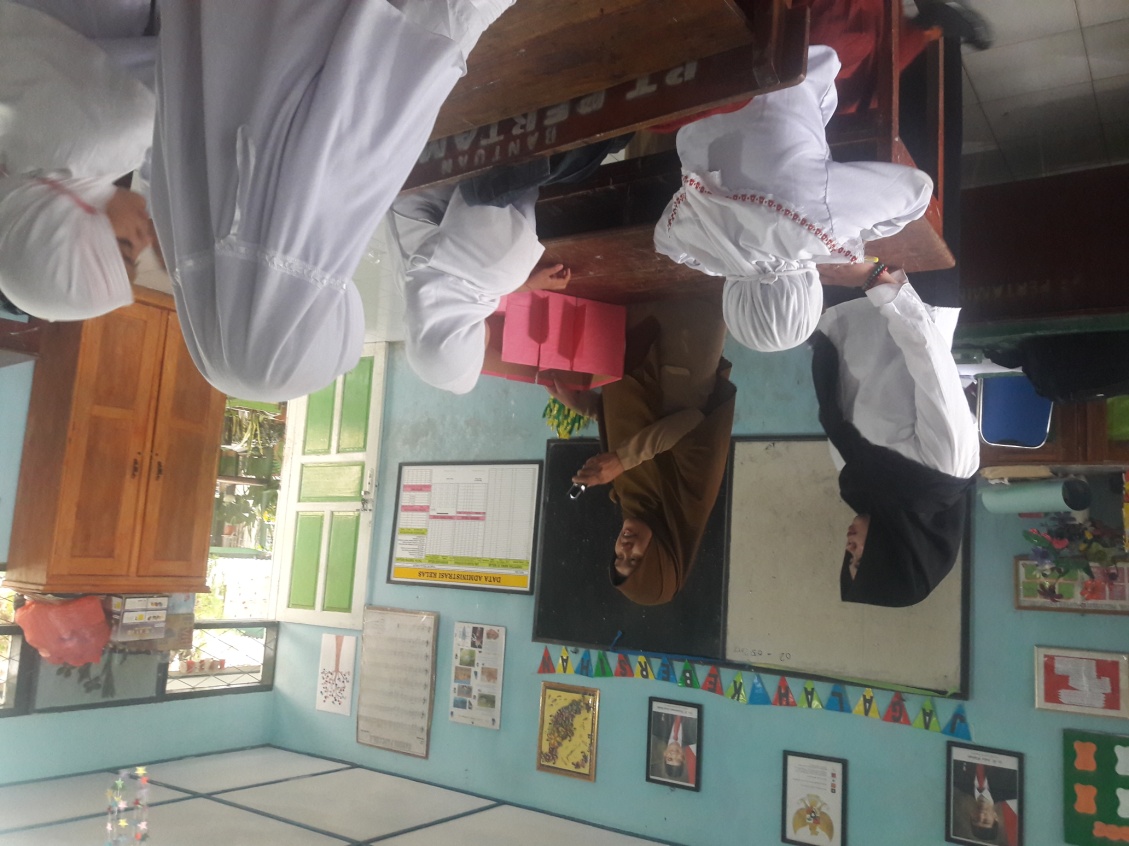 L. 19.1 Guru melakukan demonstrasi mengenai sifat-sifat cahaya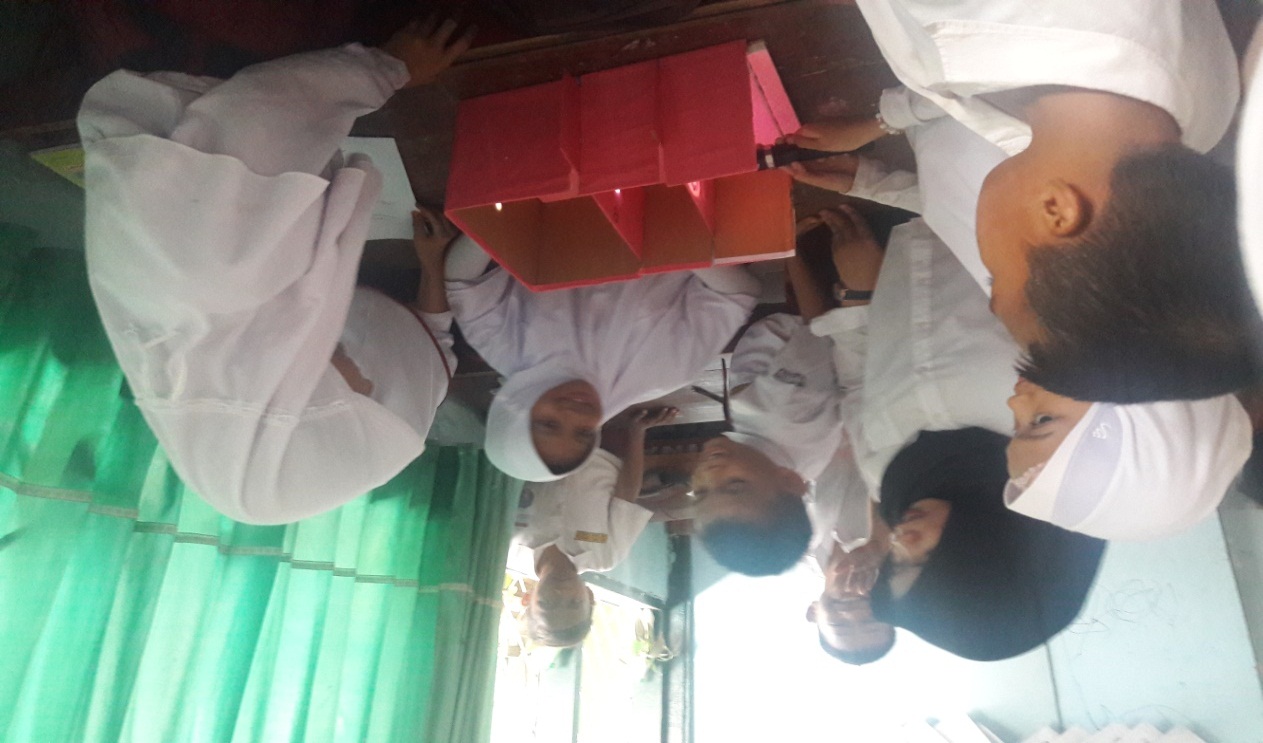 L. 19. 2. Siswa mendemonstrasikan tentang sifat-sifat cahaya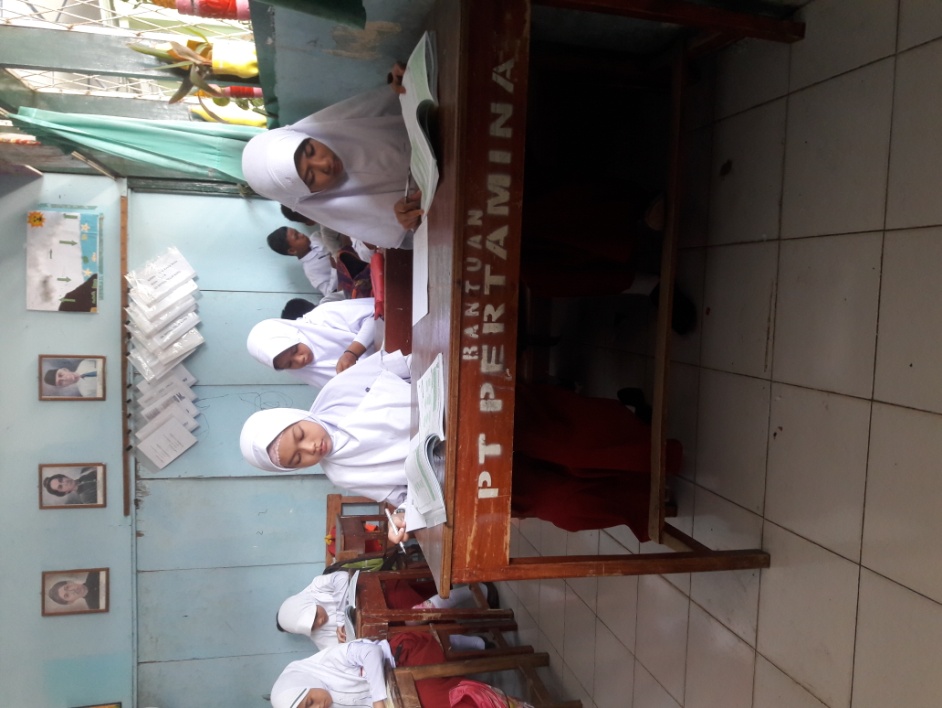 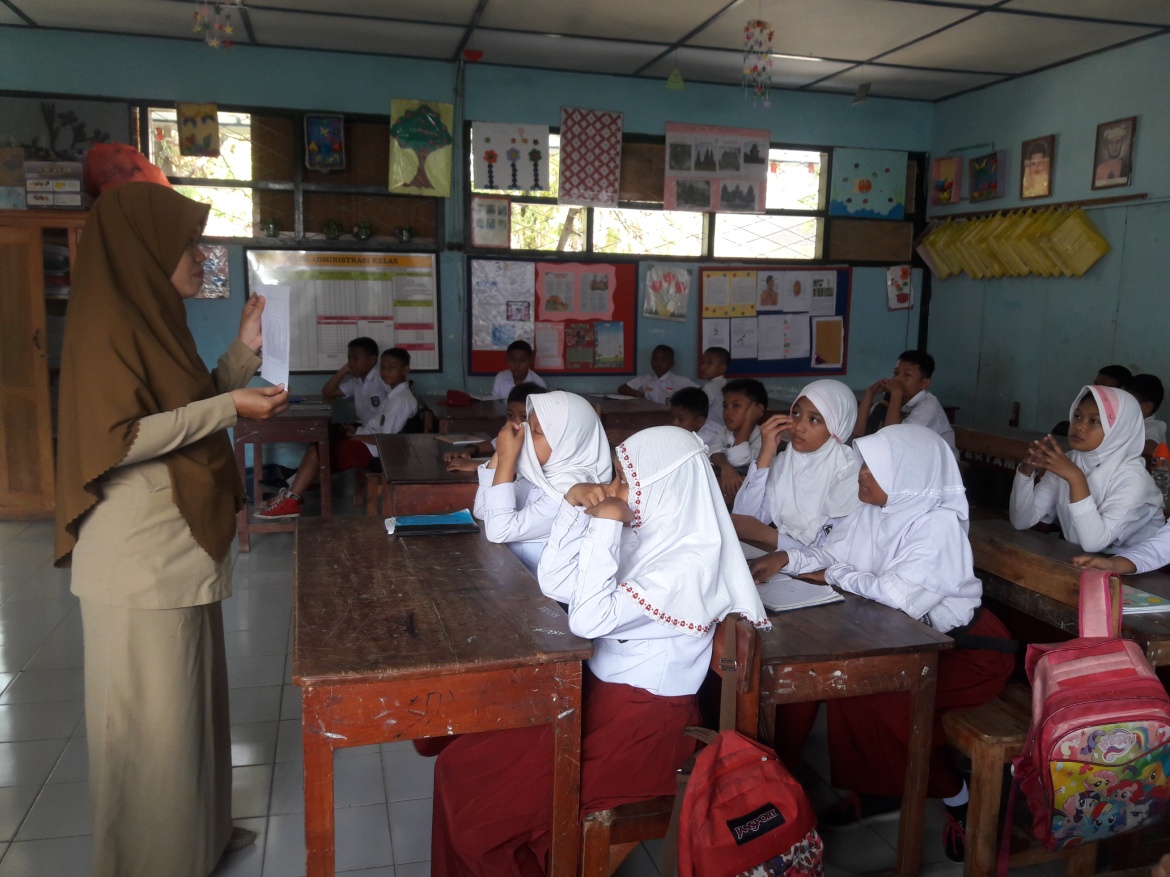 L. 19. 3. Memberikan petunjuk cara kerja LKS
 L. 19. 4 Siswa mengerjakan LKSL. 19. 5. Memperesentasekan hasil diskusi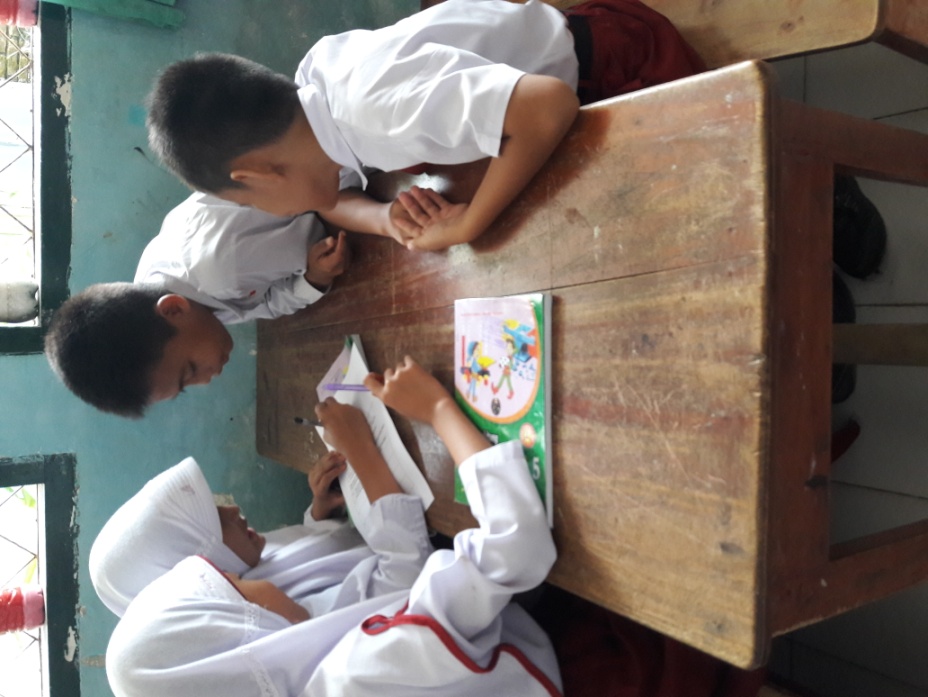 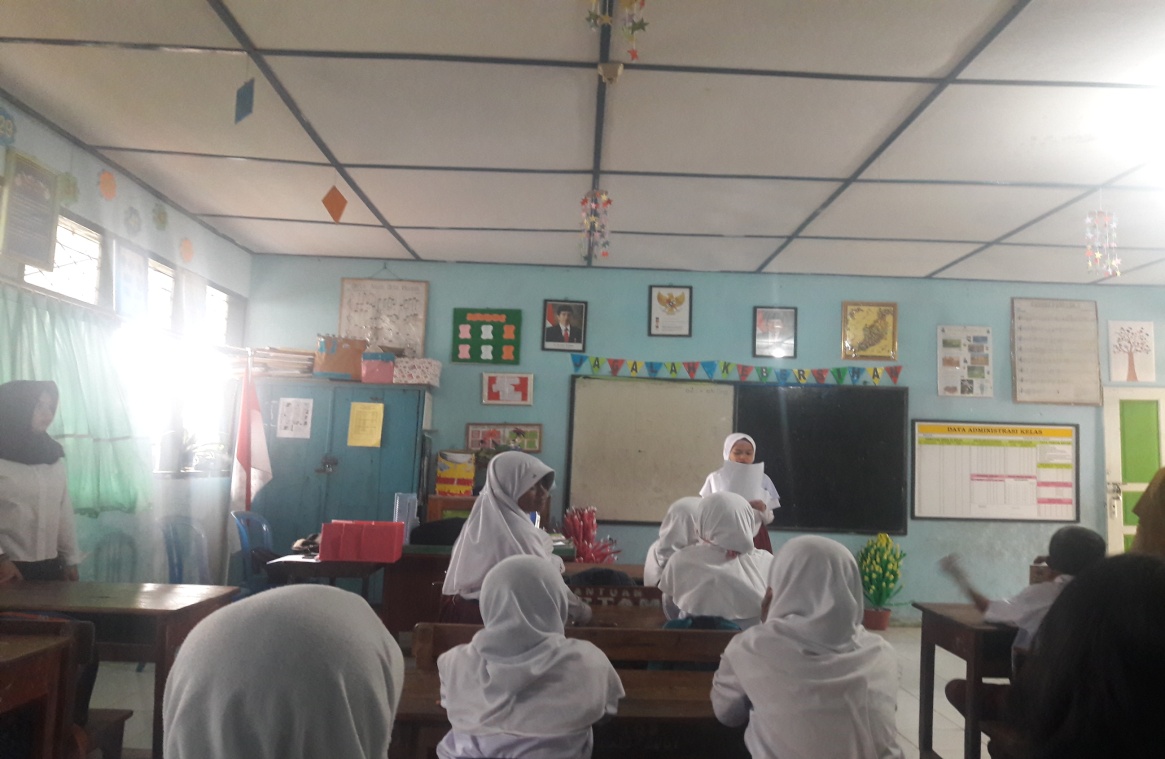 L. 19. 6. Siswa melakukan diskusi antar kelompok terlait jwaban yang diperolehKEGIATANDESKRIPSI KEGIATANALOKASI WAKTUKegiatan AwalKegiatan awal pembelajaran oleh guru dapat melakukan aktivitas berikut:Mengajak siswa berdo’a sebelum memulai pembelajaran. Mengecek kehadiran siswa. Memberikan motivasi dengan bercerita yang ada kaitannya dengan cahayaSiswa memperhatikan penjelasan guru tentang tujuan yang akan dicapai dalam pembelajaran IPA pada materi Pembiasan CahayaMemberikan penjelasan tentang langkah-langkah dan kegiatan yang akan dilakukan dalam pembelajaran10  menitKegiatanIntiKegiatan inti pembelajaran oleh guru dapat melakukan aktivitas berikut:EksplorasiMelakukan pengecekkan pemahaman siswa terhadap materi yang akan disampaikan kepada siswa dalam kegiatan pembelajaranMenampilkan gambar yang sesuai dengan materi pelajaran di papan tulisMenjelaskan materi yang akan dipelajari lalu mendemonstrasikannyaElaborasiMengelompokkan siswa menjadi beberapa tim (tim disesuaikan dengan jumlah siswa)Guru memulai demonstrasi di depan kelas dan diikuti oleh seluruh siswa.Guru membimbing dan mengarahkan siswa melakukan demonstrasi.Guru menunjuk siswa secara bergantian untuk naik ke depan kelas mendemonstrasikan materi pelajaranMembagi lembar kerja kepada setiap tim untuk melakukan presentasi. Menjelaskan tugas yang harus dikerjakan oleh setiap timMelakukan pemantauan selama proses pembelajaran berlangsungKonfirmasiMeminta perwakilan siswa pada setiap tim untuk memperlihatkan hasil kerjanya dan meminta perwakilan siswa untuk membacakan hasil temuannya. 50  menitKegiatan PenutupKegiatan penutup pembelajaran oleh guru dapat melakukan aktivitas berikut:Mengajak siswa untuk merefleksikan hasil kerja.Bersama-sama dengan siswa membuat simpulan tentang materi yang disampaikanGuru mengajak siswa berdo’a untuk mengakhiri pembelajaranMenitIndikator pencapaian kompetensiTeknik PenilaianBentuk InstrumenNomorSoalMendeskripsikan sifat cahaya dan mengenal berbagai benda (bening, berwarna dan gelap)Memberikan contoh peristiwa pembiasaan cahaya dalam kehidupan sehari-hari melalui percobaanTes tertulisUraian1, 2, 3KEGIATANDESKRIPSI KEGIATANALOKASI WAKTUKegiatan AwalKegiatan awal pembelajaran oleh guru dapat melakukan aktivitas berikut:Mengajak siswa berdo’a sebelum memulai pembelajaran. Mengecek kehadiran siswa. Memberikan motivasi dengan bercerita yang ada kaitannya dengan cahayaSiswa memperhatikan penjelasan guru tentang tujuan yang akan dicapai dalam pembelajaran IPA pada materi Pembiasan CahayaMemberikan penjelasan tentang langkah-langkah dan kegiatan yang akan dilakukan dalam pembelajaran10  menitKegiatanIntiKegiatan inti pembelajaran oleh guru dapat melakukan aktivitas berikut:EksplorasiMelakukan pengecekkan pemahaman siswa terhadap materi yang akan disampaikan kepada siswa dalam kegiatan pembelajaranMenampilkan gambar yang sesuai dengan materi pelajaran di papan tulisMenjelaskan materi yang akan dipelajari lalu mendemonstrasikannyaElaborasiMengelompokkan siswa menjadi beberapa tim (tim disesuaikan dengan jumlah siswa)Guru memulai demonstrasi di depan kelas dan diikuti oleh seluruh siswa.Guru membimbing dan mengarahkan siswa melakukan demonstrasi.Guru menunjuk siswa secara bergantian untuk naik ke depan kelas mendemonstrasikan materi pelajaranMembagi lembar kerja kepada setiap tim untuk melakukan presentasi. Menjelaskan tugas yang harus dikerjakan oleh setiap timMelakukan pemantauan selama proses pembelajaran berlangsungKonfirmasiMeminta perwakilan siswa pada setiap tim untuk memperlihatkan hasil kerjanya dan meminta perwakilan siswa untuk membacakan hasil temuannya. 50  menitKegiatan PenutupKegiatan penutup pembelajaran oleh guru dapat melakukan aktivitas berikut:Mengajak siswa untuk merefleksikan hasil kerja.Bersama-sama dengan siswa membuat simpulan tentang materi yang disampaikanGuru mengajak siswa berdo’a untuk mengakhiri pembelajaranMenitIndikator pencapaian kompetensiTeknik PenilaianBentuk InstrumenNomorSoalMendeskripsikan sifat cahaya dan mengenal berbagai benda (bening, berwarna dan gelap)Memberikan contoh peristiwa pembiasaan cahaya dalam kehidupan sehari-hari melalui percobaanTes tertulisUraian1, 2, 3KEGIATANDESKRIPSI KEGIATANALOKASI WAKTUKegiatan AwalKegiatan awal pembelajaran oleh guru dapat melakukan aktivitas berikut:Mengajak siswa berdo’a sebelum memulai pembelajaran. Mengecek kehadiran siswa. Memberikan motivasi dengan bercerita yang ada kaitannya dengan cahayaSiswa memperhatikan penjelasan guru tentang tujuan yang akan dicapai dalam pembelajaran IPA pada materi Pembiasan CahayaMemberikan penjelasan tentang langkah-langkah dan kegiatan yang akan dilakukan dalam pembelajaran10  menitKegiatanIntiKegiatan inti pembelajaran oleh guru dapat melakukan aktivitas berikut:EksplorasiMelakukan pengecekkan pemahaman siswa terhadap materi yang akan disampaikan kepada siswa dalam kegiatan pembelajaranMenampilkan gambar yang sesuai dengan materi pelajaran di papan tulisMenjelaskan materi yang akan dipelajari lalu mendemonstrasikannyaElaborasiMengelompokkan siswa menjadi beberapa tim (tim disesuaikan dengan jumlah siswa)Guru memulai demonstrasi di depan kelas dan diikuti oleh seluruh siswa.Guru membimbing dan mengarahkan siswa melakukan demonstrasi.Guru menunjuk siswa secara bergantian untuk naik ke depan kelas mendemonstrasikan materi pelajaranMembagi lembar kerja kepada setiap tim untuk melakukan presentasi. Menjelaskan tugas yang harus dikerjakan oleh setiap timMelakukan pemantauan selama proses pembelajaran berlangsungKonfirmasiMeminta perwakilan siswa pada setiap tim untuk memperlihatkan hasil kerjanya dan meminta perwakilan siswa untuk membacakan hasil temuannya. 50  menitKegiatan PenutupKegiatan penutup pembelajaran oleh guru dapat melakukan aktivitas berikut:Mengajak siswa untuk merefleksikan hasil kerja.Bersama-sama dengan siswa membuat simpulan tentang materi yang disampaikanGuru mengajak siswa berdo’a untuk mengakhiri pembelajaranMenitIndikator pencapaian kompetensiTeknik PenilaianBentuk InstrumenNomorSoalMendeskripsikan sifat cahaya dan mengenal berbagai benda (bening, berwarna dan gelap)Memberikan contoh peristiwa pembiasaan cahaya dalam kehidupan sehari-hari melalui percobaanTes tertulisUraian1, 2, 3KEGIATANDESKRIPSI KEGIATANALOKASI WAKTUKegiatan AwalKegiatan awal pembelajaran oleh guru dapat melakukan aktivitas berikut:Mengajak siswa berdo’a sebelum memulai pembelajaran. Mengecek kehadiran siswa. Memberikan motivasi dengan bercerita yang ada kaitannya dengan cahayaSiswa memperhatikan penjelasan guru tentang tujuan yang akan dicapai dalam pembelajaran IPA pada materi Pembiasan CahayaMemberikan penjelasan tentang langkah-langkah dan kegiatan yang akan dilakukan dalam pembelajaran10  menitKegiatanIntiKegiatan inti pembelajaran oleh guru dapat melakukan aktivitas berikut:EksplorasiMelakukan pengecekkan pemahaman siswa terhadap materi yang akan disampaikan kepada siswa dalam kegiatan pembelajaranMenampilkan gambar yang sesuai dengan materi pelajaran di papan tulisMenjelaskan materi yang akan dipelajari lalu mendemonstrasikannyaElaborasiMengelompokkan siswa menjadi beberapa tim (tim disesuaikan dengan jumlah siswa)Guru memulai demonstrasi di depan kelas dan diikuti oleh seluruh siswa.Guru membimbing dan mengarahkan siswa melakukan demonstrasi.Guru menunjuk siswa secara bergantian untuk naik ke depan kelas mendemonstrasikan materi pelajaranMembagi lembar kerja kepada setiap tim untuk melakukan presentasi. Menjelaskan tugas yang harus dikerjakan oleh setiap timMelakukan pemantauan selama proses pembelajaran berlangsungKonfirmasiMeminta perwakilan siswa pada setiap tim untuk memperlihatkan hasil kerjanya dan meminta perwakilan siswa untuk membacakan hasil temuannya. 50  menitKegiatan PenutupKegiatan penutup pembelajaran oleh guru dapat melakukan aktivitas berikut:Mengajak siswa untuk merefleksikan hasil kerja.Bersama-sama dengan siswa membuat simpulan tentang materi yang disampaikanGuru mengajak siswa berdo’a untuk mengakhiri pembelajaranMenitIndikator pencapaian kompetensiTeknik PenilaianBentuk InstrumenNomorSoalMendeskripsikan sifat cahaya dan mengenal berbagai benda (bening, berwarna dan gelap)Memberikan contoh peristiwa pembiasaan cahaya dalam kehidupan sehari-hari melalui percobaanTes tertulisUraian1, 2, 31Skor 3Jika siswa menjawab pengertian cahaya dengan benar dan lengkap1Skor 2Jika siswa menjawab pengertian cahaya dengan benar tapi tidak lengkap1Skor 1Jika siswa menjawab salah pengertian cahaya1Skor 0Jika siswa tidak menjawab2Skor 3Jika siswa menjawab sifat-sifat dengan benar dan lengkap2Skor 2Jika siswa menjawab sifat-sifat dengan benar dan tapi tidak lengkap2Skor 1Jika siswa menjawab salah  sifat-sifat 2Skor 0Jika siswa tidak menjawab3Skor 5Jika siswa menguraikan dengan benar dan lengkap serta memberikan contoh3Skor 4Jika siswa menguraikan dengan benar dan lengkap tapi tidak memberikan contoh3Skor 3Jika siswa menguraikan dengan benar tapi tidak lengkap tapi memberikan contoh3Skor 2Jika siswa menguraikan dengan benar tapi tidak lengkap dan tidak memberikan contoh3Skor 1Jika siswa menguraikan salah3Skor 0Jika siswa tidak menjawab4Skor 2Jika siswa menjelaskan alasan dengan benar4Skor 1 Jika siswa alasan yang salah4Skor 0Jika Siswa tidak meberikan alasan5Skor 2Jika siswa memberikan contoh dengan benar dan lengkap5Skor 1 Jika siswa memberikan contoh yang salah5Skor 0Jika siswa tidak meberikan contoh1Skor 3Jika siswa menyebutkan benda-benda yang dapat memencarkan cahaya dengan benar dan lengkap1Skor 2Jika siswa menjawab menyebutkan benda-benda yang dapat memencarkan cahaya dengan benar tapi tidak lengkap1Skor 1Jika siswa menjawab salah benda-benda sumber cahaya1Skor 0Jika siswa tidak menjawab2Skor 3Jika siswa memberikan contoh dengan benar dan lengkap2Skor 2Jika siswa memberikan contoh dengan benar dan tapi tidak lengkap2Skor 1Jika siswa menjawab salah  contoh benda tembus cahaya2Skor 0Jika siswa tidak menjawab3Skor 5Jika siswa menguraikan dengan benar dan lengkap serta memberikan contoh3Skor 4Jika siswa menguraikan dengan benar dan lengkap tapi tidak memberikan contoh3Skor 3Jika siswa menguraikan dengan benar tapi tidak lengkap tapi memberikan contoh3Skor 2Jika siswa menguraikan dengan benar tapi tidak lengkap dan tidak memberikan contoh3Skor 1Jika siswa menguraikan salah3Skor 0Jika siswa tidak menjawab4Skor 2Jika siswa menjelaskan perbedaan dengan benar4Skor 1 Jika siswa menjelaskan perbedaan yang salah4Skor 0Jika Siswa tidak meberikan penjelasan perbedaan5Skor 2Jika siswa memberikan warna cahaya dengan benar dan lengkap5Skor 1 Jika siswa memberikan warna cahaya yang salah5Skor 0Jika siswa tidak meberikan warna cahayaNoAspek yang diamatiPert. IPert. IPert. IPert. INoAspek yang diamatiBCKSkorA. Kegiatan  AwalMenyampaiakan tujuan awal pembelajaranGuru menjelaskan kepada siswa tujuan pembelajaran yang akan dicapai dengan bahasa yang jelas Guru menjelaskan kepada siswa tujuan pembelajaran yang akan dicapai dengan bahasa mudah dipahamiGuru menjelaskan kepada siswa tujuan pembelajaran yang akan dicapai oleh siswa dengan sederhana√1Memotivasi siswaGuru memberikan semangat kepada siswaGuru memberikan motivasi pada saat proses pembelajaranGuru membangkitkan minat belajar kepada siswa melalui cerita moral√2Mengaitkan pembelajaran dengan pengetahuan awal siswaMengaitkan pembelajaran dengan contoh yang relevanMengaitkan pembelajaran dengan kehidupan sehari-hariMengaitkan pembelajaran dengan tindakan siswa di sekolah√2B.Kegiatan IntiMembentuk tim sesuai dengan jumlah siswaGuru membentuk tim sesuai dengan tingkat kecerdasan siswaGuru membentuk tim sesuai dengan jenis kelaminGuru membentuk siswa sesuai dengan jumlah siswa. √1Mendemonstrasikan materi pembelajaranMenggunakan kalimat yang mudah dipahami oleh siswaMenggunakan media pembelajaran yang mudah didaptkan disekitar siswaMenjelaskan sesuai dengan contoh yang relevan√2Menginstruksikan perwakilan tim mengambil lembar kerja yang diberikan guruMenggunakan bahasa yang jelasMenggunakan bahasa yang mudah dipahami siswaMenunjuk secara acak siswa yang menjadi perwakilan tim. √2Guru membimbing siswa mengerjakan lembar kerja bersama timmnyamenjelaskan cara pengisian LK sesuai dengan pokok permasalahanGuru memberikan contoh dari masalahGuru menggunakan pemodelan dalam menjawab soal yang ada di LK√2Guru menginstruksikan perwakilan siswa pada setiap tim maju ke depan kelas untuk membacakan hasil kerjanya.Guru memberikan semangat kepada siswa untuk naik ke depan kelasGuru memberikan apresiasi kepada siswa yang presentasiGuru meminta masing-masing siswa untuk mempersentasikan hasil diskusi√2Guru membimbing siswa presentasi di depan kelasGuru memberikan apresiasi kepada siswa yang presentasiGuru memberikan pemodelan dalam presentasiGuru memberikan saran kepada siswa mengenai materi presentasi√2C.Kegiatan AkhirGuru membimbing siswa membuat rangkumanGuru membuat pemodelan dalam merangkum bacaanGuru menginformasikan mangenai materi yang akan dirangkumGuru mendorong siswa untuk merangkum materi secara mandiri√2Guru mengumumkan penghargaanGuru menginformasikan siswa yang mendapatkan penghargaanGuru mengapresisasi siswa yang memperoleh penghargaanGuru menilai khusus siswa yang mendapatkan penghargaan dalam belajar√1Guru memberikan tindak lanjut berupa memberikan PRGuru memberikan apresiasi kepada siswa yang membuat PR dengan benarGuru memberikan pemodelan mengenai PR yang diberikanGuru memberikan saran mengenai hasil kerja (PR) siswa√2JumlahJumlahPertemuan IPertemuan IPertemuan I19PersentasePersentasePertemuan IPertemuan IPertemuan I52,78%KategoriKategoriPertemuan IPertemuan IPertemuan ICukupNoAspek yang diamatiPert. IIPert. IIPert. IIPert. IINoAspek yang diamatiBCKSkorA. Kegiatan  AwalMenyampaiakan tujuan awal pembelajaranGuru menjelaskan kepada siswa tujuan pembelajaran yang akan dicapai dengan bahasa yang jelas Guru menjelaskan kepada siswa tujuan pembelajaran yang akan dicapai dengan bahasa mudah dipahamiGuru menjelaskan kepada siswa tujuan pembelajaran yang akan dicapai oleh siswa dengan sederhana√2Memotivasi siswaGuru memberikan semangat kepada siswaGuru memberikan motivasi pada saat proses pembelajaranGuru membangkitkan minat belajar kepada siswa melalui cerita moral√2Mengaitkan pembelajaran dengan pengetahuan awal siswaMengaitkan pembelajaran dengan contoh yang relevanMengaitkan pembelajaran dengan kehidupan sehari-hariMengaitkan pembelajaran dengan tindakan siswa di sekolah√2B.Kegiatan IntiMembentuk tim sesuai dengan jumlah siswaGuru membentuk tim sesuai dengan tingkat kecerdasan siswaGuru membentuk tim sesuai dengan jenis kelaminGuru membentuk siswa sesuai dengan jumlah siswa. √1Mendemonstrasikan materi pembelajaranMenggunakan kalimat yang mudah dipahami oleh siswaMenggunakan media pembelajaran yang mudah didaptkan disekitar siswaMenjelaskan sesuai dengan contoh yang relevan√2Menginstruksikan perwakilan tim mengambil lembar kerja yang diberikan guruMenggunakan bahasa yang jelasMenggunakan bahasa yang mudah dipahami siswaMenunjuk secara acak siswa yang menjadi perwakilan tim. √1Guru membimbing siswa mengerjakan lembar kerja bersama timmnyamenjelaskan cara pengisian LK sesuai dengan pokok permasalahanGuru memberikan contoh dari masalahGuru menggunakan pemodelan dalam menjawab soal yang ada di LK√2Guru menginstruksikan perwakilan siswa pada setiap tim maju ke depan kelas untuk membacakan hasil kerjanya.Guru memberikan semangat kepada siswa untuk naik ke depan kelasGuru memberikan apresiasi kepada siswa yang presentasiGuru meminta masing-masing siswa untuk mempersentasikan hasil diskusi√2Guru membimbing siswa presentasi di depan kelasGuru memberikan apresiasi kepada siswa yang presentasiGuru memberikan pemodelan dalam presentasiGuru memberikan saran kepada siswa mengenai materi presentasi√1C.Kegiatan AkhirGuru membimbing siswa membuat rangkumanGuru membuat pemodelan dalam merangkum bacaanGuru menginformasikan mangenai materi yang akan dirangkumGuru mendorong siswa untuk merangkum materi secara mandiri√2Guru mengumumkan penghargaanGuru menginformasikan siswa yang mendapatkan penghargaanGuru mengapresisasi siswa yang memperoleh penghargaanGuru menilai khusus siswa yang mendapatkan penghargaan dalam belajar√2Guru memberikan tindak lanjut berupa memberikan PRGuru memberikan apresiasi kepada siswa yang membuat PR dengan benarGuru memberikan pemodelan mengenai PR yang diberikanGuru memberikan saran mengenai hasil kerja (PR) siswa√2JumlahJumlahPertemuan IIPertemuan IIPertemuan II21PersentasePersentasePertemuan IIPertemuan IIPertemuan II58,33%KategoriKategoriPertemuan IIPertemuan IIPertemuan IICukupNoAspek yang diamatiPert. IPert. IPert. IPert. IPert. INoAspek yang diamatiBCKJml SiswaSkor1Menyimak penjelasan guru tentang tujuan pembelajaran yang akan dicapai dan langkah demonstrasi.Menjawab pertanyaan yang diajukan guru dengan benarMemperhatikan dengan seksama penjelasan guruMenyimpulkan penjelasan guru dengan singkat, padat dan jelas√1422Memotivasi diri sendiri .Siswa bersemangat mengikuti proses belajar mengajarSiswa berminat mengikuti proses belajar mengajarSiswa antusias mengikuti proses belajar mengajar√2133Memperhatikan/mengikuti demonstrasi yang dilakukan guru.Siswa mengikuti pemodelan dari guruSiswa memperhatikan dengan seksama penjelasan guruSiswa memeriksa langkah-langkah dalam demonstrasi√1424Berani naik kedepan kelas untuk melakukan demonstrasi materi pelajaran.Siswa melakukan demonstrasi dengan baikSiswa melakukan demonstrasi sesuai dengan langkah-langkah pelaksanaanSiswa melakukan demonstrasi dean mengaikannya dengan contoh yang relevan√1835Mengisi LKS dengan mendengarkan penjelasan guru.Siswa menjawab pertanyaan dengan benarSiswa menjawab tanpa melihat buku catatanSiswa menjawab sesuai dengan pikiran sendiri√1526Menjawab pertanyaanSiswa menjawab pertanyaan tanpa membuka bukuSiswa menjawab dengan menggunakan bahasa sendiriSiswa menjawab dengan padat, jelas dan ringkas√1427.Membuat Pekerjaan Rumah (PR)Siswa membuat PR Sesuai dengan petunjuk guruSiswa menjawab PR dengan benarSiswa mengikuti instruksi guru dalam membuat PR√142JumlahJumlahPertemuan IPertemuan IPertemuan IPertemuan I16PersentasePersentasePertemuan IPertemuan IPertemuan IPertemuan I77,78Kategori Kategori Pertemuan IPertemuan IPertemuan IPertemuan IBaikNoAspek yang diamatiPert. IIPert. IIPert. IIPert. IIPert. IINoAspek yang diamatiBCKJml SiswaSkor1Menyimak penjelasan guru tentang tujuan pembelajaran yang akan dicapai dan langkah demonstrasi.Menjawab pertanyaan yang diajukan guru dengan benarMemperhatikan dengan seksama penjelasan guruMenyimpulkan penjelasan guru dengan singkat, padat dan jelas√1422Memotivasi diri sendiri .Siswa bersemangat mengikuti proses belajar mengajarSiswa berminat mengikuti proses belajar mengajarSiswa antusias mengikuti proses belajar mengajar√2133Memperhatikan/mengikuti demonstrasi yang dilakukan guru.Siswa mengikuti pemodelan dari guruSiswa memperhatikan dengan seksama penjelasan guruSiswa memeriksa langkah-langkah dalam demonstrasi√1424Berani naik kedepan kelas untuk melakukan demonstrasi materi pelajaran.Siswa melakukan demonstrasi dengan baikSiswa melakukan demonstrasi sesuai dengan langkah-langkah pelaksanaanSiswa melakukan demonstrasi dean mengaikannya dengan contoh yang relevan√1835Mengisi LKS dengan mendengarkan penjelasan guru.Siswa menjawab pertanyaan dengan benarSiswa menjawab tanpa melihat buku catatanSiswa menjawab sesuai dengan pikiran sendiri√1526Menjawab pertanyaanSiswa menjawab pertanyaan tanpa membuka bukuSiswa menjawab dengan menggunakan bahasa sendiriSiswa menjawab dengan padat, jelas dan ringkas√1427.Membuat Pekerjaan Rumah (PR)Siswa membuat PR Sesuai dengan petunjuk guruSiswa menjawab PR dengan benarSiswa mengikuti instruksi guru dalam membuat PR√142JumlahJumlahPertemuan IIPertemuan IIPertemuan IIPertemuan II16PersentasePersentasePertemuan IIPertemuan IIPertemuan IIPertemuan II77,78Kualifikasi KeberhasilanKualifikasi KeberhasilanPertemuan IIPertemuan IIPertemuan IIPertemuan IIBaikNoAspek yang diamatiPert. IPert. IPert. IPert. INoAspek yang diamatiBCKSkorA. Kegiatan AwalMenyampaiakan tujuan awal pembelajaranGuru menjelaskan kepada siswa tujuan pembelajaran yang akan dicapai dengan bahasa yang jelas Guru menjelaskan kepada siswa tujuan pembelajaran yang akan dicapai dengan bahasa mudah dipahamiGuru menjelaskan kepada siswa tujuan pembelajaran yang akan dicapai oleh siswa dengan sederhana√3Memotivasi siswaGuru memberikan semangat kepada siswaGuru memberikan motivasi pada saat proses pembelajaranGuru membangkitkan minat belajar kepada siswa melalui cerita moral√3Mengaitkan pembelajaran dengan pengetahuan awal siswaMengaitkan pembelajaran dengan contoh yang relevanMengaitkan pembelajaran dengan kehidupan sehari-hariMengaitkan pembelajaran dengan tindakan siswa di sekolah√3B.Kegiatan IntiMembentuk tim sesuai dengan jumlah siswa.Guru membentuk tim sesuai dengan tingkat kecerdasan siswaGuru membentuk tim sesuai dengan jenis kelaminGuru membentuk siswa sesuai dengan jumlah siswa.  √3Mendemonstrasikan materi pembelajaranMenggunakan kalimat yang mudah dipahami oleh siswaMenggunakan media pembelajaran yang mudah didaptkan disekitar siswaMenjelaskan sesuai dengan contoh yang relevan√3Menginstruksikan perwakilan tim mengambil lembar kerja yang diberikan guru. Menggunakan bahasa yang jelasMenggunakan bahasa yang mudah dipahami siswaMenunjuk secara acak siswa yang menjadi perwakilan tim.√3Guru membimbing siswa mengerjakan lembar kerja bersama timmnyamenjelaskan cara pengisian LK sesuai dengan pokok permasalahanGuru memberikan contoh dari masalahGuru menggunakan pemodelan dalam menjawab soal yang ada di LK√3Guru menginstruksikan perwakilan siswa pada setiap tim maju ke depan kelas untuk membacakan hasil kerjanya.Guru memberikan semangat kepada siswa untuk naik ke depan kelasGuru memberikan apresiasi kepada siswa yang presentasiGuru meminta masing-masing siswa untuk mempersentasikan hasil diskusi   √3Guru membimbing siswa presentasi di depan kelasGuru memberikan apresiasi kepada siswa yang presentasiGuru memberikan pemodelan dalam presentasiGuru memberikan saran kepada siswa mengenai materi presentasi√3C.Kegiatan AkhirGuru membimbing siswa membuat rangkumanGuru membuat pemodelan dalam merangkum bacaanGuru menginformasikan mangenai materi yang akan dirangkumGuru mendorong siswa untuk merangkum materi secara mandiri√3Guru mengumumkan penghargaanGuru menginformasikan siswa yang mendapatkan penghargaanGuru mengapresisasi siswa yang memperoleh penghargaanGuru menilai khusus siswa yang mendapatkan penghargaan dalam belajar√3Guru memberikan tindak lanjut berupa memberikan PRGuru memberikan apresiasi kepada siswa yang membuat PR dengan benarGuru memberikan pemodelan mengenai PR yang diberikanGuru memberikan saran mengenai hasil kerja (PR) siswa√3JumlahJumlahPertemuan IIPertemuan IIPertemuan II36PersentasePersentasePertemuan IIPertemuan IIPertemuan II100%Kualifikasi KeberhasilanKualifikasi KeberhasilanPertemuan IIPertemuan IIPertemuan IIBaikNoAspek yang diamatiPert. IIPert. IIPert. IIPert. IINoAspek yang diamatiBCKSkorA. Kegiatan AwalMenyampaiakan tujuan awal pembelajaranGuru menjelaskan kepada siswa tujuan pembelajaran yang akan dicapai dengan bahasa yang jelas Guru menjelaskan kepada siswa tujuan pembelajaran yang akan dicapai dengan bahasa mudah dipahamiGuru menjelaskan kepada siswa tujuan pembelajaran yang akan dicapai oleh siswa dengan sederhana√3Memotivasi siswaGuru memberikan semangat kepada siswaGuru memberikan motivasi pada saat proses pembelajaranGuru membangkitkan minat belajar kepada siswa melalui cerita moral√3Mengaitkan pembelajaran dengan pengetahuan awal siswaMengaitkan pembelajaran dengan contoh yang relevanMengaitkan pembelajaran dengan kehidupan sehari-hariMengaitkan pembelajaran dengan tindakan siswa di sekolah√3B.Kegiatan IntiMembentuk tim sesuai dengan jumlah siswa.Guru membentuk tim sesuai dengan tingkat kecerdasan siswaGuru membentuk tim sesuai dengan jenis kelaminGuru membentuk siswa sesuai dengan jumlah siswa.  √3Mendemonstrasikan materi pembelajaranMenggunakan kalimat yang mudah dipahami oleh siswaMenggunakan media pembelajaran yang mudah didaptkan disekitar siswaMenjelaskan sesuai dengan contoh yang relevan√3Menginstruksikan perwakilan tim mengambil lembar kerja yang diberikan guru. Menggunakan bahasa yang jelasMenggunakan bahasa yang mudah dipahami siswaMenunjuk secara acak siswa yang menjadi perwakilan tim.√3Guru membimbing siswa mengerjakan lembar kerja bersama timmnyamenjelaskan cara pengisian LK sesuai dengan pokok permasalahanGuru memberikan contoh dari masalahGuru menggunakan pemodelan dalam menjawab soal yang ada di LK√3Guru menginstruksikan perwakilan siswa pada setiap tim maju ke depan kelas untuk membacakan hasil kerjanya.Guru memberikan semangat kepada siswa untuk naik ke depan kelasGuru memberikan apresiasi kepada siswa yang presentasiGuru meminta masing-masing siswa untuk mempersentasikan hasil diskusi   √3Guru membimbing siswa presentasi di depan kelasGuru memberikan apresiasi kepada siswa yang presentasiGuru memberikan pemodelan dalam presentasiGuru memberikan saran kepada siswa mengenai materi presentasi√3C.Kegiatan AkhirGuru membimbing siswa membuat rangkumanGuru membuat pemodelan dalam merangkum bacaanGuru menginformasikan mangenai materi yang akan dirangkumGuru mendorong siswa untuk merangkum materi secara mandiri√3Guru mengumumkan penghargaanGuru menginformasikan siswa yang mendapatkan penghargaanGuru mengapresisasi siswa yang memperoleh penghargaanGuru menilai khusus siswa yang mendapatkan penghargaan dalam belajar√3Guru memberikan tindak lanjut berupa memberikan PRGuru memberikan apresiasi kepada siswa yang membuat PR dengan benarGuru memberikan pemodelan mengenai PR yang diberikanGuru memberikan saran mengenai hasil kerja (PR) siswa√3JumlahJumlahPertemuan IIPertemuan IIPertemuan II36PersentasePersentasePertemuan IIPertemuan IIPertemuan II100%Kualifikasi KeberhasilanKualifikasi KeberhasilanPertemuan IIPertemuan IIPertemuan IIBaikNoAspek yang diamatiPert. IIPert. IIPert. IIPert. IIPert. IINoAspek yang diamatiBCKJml SiswaSkor1Menyimak penjelasan guru tentang tujuan pembelajaran yang akan dicapai.Siswa menyimak penjelasan guru dengan baik dan tenangSiswa menyimak penjelasan guru dengan tenangSiswa mendengarkan penjelasan materi dari guru√2232Memotivasi diri sendiri.Siswa bersemangat mengikuti proses belajar mengajarSiswa berminat mengikuti proses belajar mengajarSiswa antusias mengikuti proses belajar mengajar√2333Mengikuti demonstrasi yang dilakukan guru.Siswa mengikuti pemodelan dari guruSiswa memperhatikan dengan seksama penjelasan guruSiswa memeriksa langkah-langkah dalam demonstrasi√2334Berani naik kedepan kelas untuk melakukan demonstrasi materi pelajaran.Siswa melakukan demonstrasi dengan baikSiswa melakukan demonstrasi sesuai dengan langkah-langkah pelaksanaanSiswa melakukan demonstrasi dean mengaikannya dengan contoh yang relevan√2335Mengisi LKS dengan mendengarkan penjelasan guru.Siswa menjawab pertanyaan dengan benarSiswa menjawab tanpa melihat buku catatanSiswa menjawab sesuai dengan pikiran sendiri√2136Menjawab pertanyaan/evaluasi.Siswa menjawab pertanyaan tanpa membuka bukuSiswa menjawab dengan menggunakan bahasa sendiriSiswa menjawab dengan padat, jelas dan ringkas√2137Membuat Pekerjaan Rumah (PR)Siswa membuat PR Sesuai dengan petunjuk guruSiswa menjawab PR dengan benarSiswa mengikuti instruksi guru dalam membuat PR√223JumlahJumlahPertemuan IIPertemuan IIPertemuan IIPertemuan II21PersentasePersentasePertemuan IIPertemuan IIPertemuan IIPertemuan II100Kualifikasi KeberhasilanKualifikasi KeberhasilanPertemuan IIPertemuan IIPertemuan IIPertemuan IIBaikNoAspek yang diamatiPert. IIPert. IIPert. IIPert. IIPert. IINoAspek yang diamatiBCKJml SiswaSkor1Menyimak penjelasan guru tentang tujuan pembelajaran yang akan dicapai.Siswa menyimak penjelasan guru dengan baik dan tenangSiswa menyimak penjelasan guru dengan tenangSiswa mendengarkan penjelasan materi dari guru√2232Memotivasi diri sendiri.Siswa bersemangat mengikuti proses belajar mengajarSiswa berminat mengikuti proses belajar mengajarSiswa antusias mengikuti proses belajar mengajar√2333Mengikuti demonstrasi yang dilakukan guru.Siswa mengikuti pemodelan dari guruSiswa memperhatikan dengan seksama penjelasan guruSiswa memeriksa langkah-langkah dalam demonstrasi√2334Berani naik kedepan kelas untuk melakukan demonstrasi materi pelajaran.Siswa melakukan demonstrasi dengan baikSiswa melakukan demonstrasi sesuai dengan langkah-langkah pelaksanaanSiswa melakukan demonstrasi dean mengaikannya dengan contoh yang relevan√2335Mengisi LKS dengan mendengarkan penjelasan guru.Siswa menjawab pertanyaan dengan benarSiswa menjawab tanpa melihat buku catatanSiswa menjawab sesuai dengan pikiran sendiri√2136Menjawab pertanyaan/evaluasi.Siswa menjawab pertanyaan tanpa membuka bukuSiswa menjawab dengan menggunakan bahasa sendiriSiswa menjawab dengan padat, jelas dan ringkas√2137Membuat Pekerjaan Rumah (PR)Siswa membuat PR Sesuai dengan petunjuk guruSiswa menjawab PR dengan benarSiswa mengikuti instruksi guru dalam membuat PR√223JumlahJumlahPertemuan IIPertemuan IIPertemuan IIPertemuan II21PersentasePersentasePertemuan IIPertemuan IIPertemuan IIPertemuan II100Kualifikasi KeberhasilanKualifikasi KeberhasilanPertemuan IIPertemuan IIPertemuan IIPertemuan IIBaikNoNama SiswaHasil TesHasil TesHasil TesHasil TesHasil TesJmlh  NilaiKetNoNama SiswaNomor dan Skor SoalNomor dan Skor SoalNomor dan Skor SoalNomor dan Skor SoalNomor dan Skor SoalJmlh  NilaiKetNoNama Siswa12345Jmlh  NilaiKetNoNama Siswa(3)(3)(5)(2)(2)Jmlh  NilaiKet1.DS22211853,33Tdk tuntas 2.KA332221280Tuntas3.MI11322960Tdk tuntas4.SA223211066,67Tdk tuntas5.MF224221280Tuntas6.SMR332121173,33Tuntas7.SAS215211173,33Tuntas8.MR11322960Tdk tuntas9.AP233221280Tuntas10.IP323121173,33Tuntas11.SM231221066,67Tdk tuntas12.NS11211640Tdk tuntas13.AAS225121280Tuntas14.MAS223221173,33Tuntas15.MA322121066,67Tdk tuntas16.NB11212746,67Tdk tuntas17.HP22212960Tdk tuntas18.NR323221280Tuntas19.NK21312960Tdk tuntas20.NF21222960Tdk tuntas21.HS223221173,33Tuntas22.SN222221066,67Tdk tuntas23.SR334111280TuntasJumlah Jumlah Jumlah Jumlah Jumlah Jumlah Jumlah Jumlah 1553,3311 siswa tuntasdan12 siswa tidak tuntasRata-rata KelasRata-rata KelasRata-rata KelasRata-rata KelasRata-rata KelasRata-rata KelasRata-rata KelasRata-rata Kelas67,5311 siswa tuntasdan12 siswa tidak tuntasKetuntasan BelajarKetuntasan BelajarKetuntasan BelajarKetuntasan BelajarKetuntasan BelajarKetuntasan BelajarKetuntasan BelajarKetuntasan Belajar47,82%11 siswa tuntasdan12 siswa tidak tuntasKetidaktuntasan BelajarKetidaktuntasan BelajarKetidaktuntasan BelajarKetidaktuntasan BelajarKetidaktuntasan BelajarKetidaktuntasan BelajarKetidaktuntasan BelajarKetidaktuntasan Belajar52,18%11 siswa tuntasdan12 siswa tidak tuntasNoNama SiswaHasil TesHasil TesHasil TesHasil TesHasil TesJmlh  NilaiKetNoNama SiswaNomor dan Skor SoalNomor dan Skor SoalNomor dan Skor SoalNomor dan Skor SoalNomor dan Skor SoalJmlh  NilaiKetNoNama Siswa12345Jmlh  NilaiKetNoNama Siswa(3)(3)(5)(2)(2)Jmlh  NilaiKet1.DS333221386,67Tuntas 2.KA235221493,33Tuntas3.MI335121493,33Tuntas4.SA3352215100Tuntas5.MF3352215100Tuntas6.SMR225221386,67Tuntas7.SAS325221493,33Tuntas8.MR223221173,33Tuntas9.AP325221493,33Tuntas10.IP3352215100Tuntas11.SM225221386,67Tuntas12.NS213221066,67Tdk tuntas13.AAS334221493,33Tuntas14.MAS3352215100Tuntas15.MA235221493,33Tuntas16.NB225111173,33Tuntas17.HP225221386,67Tuntas18.NR3352215100Tuntas19.NK234121280Tuntas20.NF235221493,33Tuntas21.HS3352215100Tuntas22.SN333221386,67Tuntas23.SR325221493,33TuntasJumlah Jumlah Jumlah Jumlah Jumlah Jumlah Jumlah Jumlah 2073,3222 siswa tuntasdan1 siswa tidak tuntasRata-rata KelasRata-rata KelasRata-rata KelasRata-rata KelasRata-rata KelasRata-rata KelasRata-rata KelasRata-rata Kelas90,1422 siswa tuntasdan1 siswa tidak tuntasKetuntasan BelajarKetuntasan BelajarKetuntasan BelajarKetuntasan BelajarKetuntasan BelajarKetuntasan BelajarKetuntasan BelajarKetuntasan Belajar95,65%22 siswa tuntasdan1 siswa tidak tuntasKetidaktuntasan BelajarKetidaktuntasan BelajarKetidaktuntasan BelajarKetidaktuntasan BelajarKetidaktuntasan BelajarKetidaktuntasan BelajarKetidaktuntasan BelajarKetidaktuntasan Belajar4,35%22 siswa tuntasdan1 siswa tidak tuntasNoNama SiswaHasil BelajarHasil BelajarKetNoNama SiswaSiklus ISiklus IIKet1.DS53,3386,67Meningkat/Tuntas 2.KA8093,33Meningkat/Tuntas3.MI6093,33Meningkat/Tuntas4.SA66,67100Meningkat/Tuntas5.MF80100Meningkat/Tuntas6.SMR73,3386,67Meningkat/Tuntas7.SAS73,3393,33Meningkat/Tuntas8.MR6073,33Meningkat/Tuntas9.AP8093,33Meningkat/Tuntas10.IP73,33100Meningkat/Tuntas11.SM66,6786,67Meningkat/Tuntas12.NS4066,67Meningkat/Tdk tuntas13.AAS8093,33Meningkat/Tuntas14.MAS73,33100Meningkat/Tuntas15.MA66,6793,33Meningkat/Tuntas16.NB46,6773,33Meningkat/Tuntas17.HP6086,67Meningkat/Tuntas18.NR80100Meningkat/Tuntas19.NK6080Meningkat/Tuntas20.NF6093,33Meningkat/Tuntas21.HS73,33100Meningkat/Tuntas22.SN66,6786,67Meningkat/Tuntas23.SR8093,33Meningkat/TuntasJumlahJumlah1553,332073,32Rata-rataRata-rata67,5390,14Ketuntasan BelajarKetuntasan Belajar47,82%95,65%KetidaktuntasanKetidaktuntasan52,18%4,35%Nilai terendahNilai terendah53,3366,67Nilai TertinggiNilai Tertinggi80100KategoriKategoriCukupSangat Baik